ОТЧЕТО РАБОТЕ КОНТРОЛЬНО-СЧЕТНОЙ ПАЛАТЫГОРОДА КУРСКА ЗА 2020 ГОД(рассмотрен на заседании Курского городского Собрания 10 марта 2021 года)Настоящий отчет о работе Контрольно-счетной палаты города Курска в 2020 году (далее – отчет) подготовлен и представляется Курскому городскому Собранию в соответствии со статей 19 Федерального закона «Об общих принципах организации и деятельности контрольно-счетных органов субъектов Российской Федерации и муниципальных образований», статей 21 Положения о Контрольно-счетной палате города Курска. В отчете отражена деятельность Контрольно-счетной палаты города Курска (далее – Контрольно-счетная палата) по осуществлению внешнего муниципального финансового контроля.Вводные положенияКонтрольно-счетная палата образована Курским городским Собранием и подотчетна ему, является постоянно действующим органом внешнего муниципального финансового контроля, начала свою работу с февраля 2008 года.Правовое регулирование организации и деятельности Контрольно-счетной палаты основывается на Конституции Российской Федерации и осуществляется Федеральным законом «Об общих принципах организации местного самоуправления в Российской Федерации», Бюджетным кодексом Российской Федерации, Федеральным законом «Об общих принципах организации и деятельности контрольно-счетных органов субъектов Российской Федерации и муниципальных образований», другими федеральными законами и иными нормативными правовыми актами Российской Федерации, муниципальными нормативными правовыми актами города Курска. В случаях и порядке, установленных федеральными законами, правовое регулирование организации и деятельности Контрольно-счетной палаты осуществляется также законами Курской области.Контрольно-счетная палата обладает организационной и функциональной независимостью и осуществляет свою деятельность самостоятельно. Деятельность Контрольно-счетной палаты основывается на принципах законности, объективности, эффективности, независимости и гласности.Контрольно-счетная палата состоит из председателя, 4 аудиторов и аппарата Контрольно-счетной палаты. Аппарат Контрольно-счетной палаты состоит из инспекторов и иных штатных сотрудников.Штатная численность Контрольно-счетной палаты составляет 17 человек. Все являются муниципальными служащими, гражданами Российской Федерации, имеют высшее образование и требуемый опыт работы.В Контрольно-счетной палате проводится системная работа по повышению профессиональных компетенций сотрудников, необходимых не только для эффективной реализации всего спектра полномочий, возложенных на Контрольно-счетную палату, но и в целом для деятельности органа внешнего муниципального финансового контроля. В 2020 году повышена профессиональная компетенция 5 муниципальных служащих Контрольно-счетной палаты. Полномочия Контрольно-счетной палаты определены статьей 9 Положения о Контрольно-счетной палате.Свою деятельность в отчетном периоде Контрольно-счетная палата осуществляла на основании годового плана, который исполнен в полном объеме.Приоритеты деятельности Контрольно-счетной палаты в 2020 году:выявление соответствия затраченных финансовых ресурсов степени достижения стратегических целей, принятых программными документами;оказание помощи органам местного самоуправления муниципальных образований в вопросах достижения стратегических целей развития, в том числе выявить риски и их последствия, а также предлагать способы по их устранению;совершенствование аудита в сфере закупок;стандартизация и автоматизация процессов управления проверками;оценка качества администрирования доходов местного бюджета, определение рисков сохранения финансовой устойчивости бюджета, выявление резервов увеличения поступлений неналоговых доходов;применение риск-ориентированного подхода при планировании и проведении контрольных мероприятий;востребованность результатов проведенных мероприятий;обеспечение информационной открытости своей деятельности;участие в деятельности объединений контрольно-счетных органов;реализация мер, направленных на обеспечение соответствия уровня профессиональной компетенции муниципальных служащих Контрольно-счетной палаты;организация внутреннего финансового контроля и внутреннего финансового аудита, профилактика и противодействие коррупции в Контрольно-счетной палате;реализация миссии Контрольно-счетной палаты «содействовать справедливому и ответственному муниципальному управлению как необходимому условию устойчивого развития муниципальных образований и достойной жизни человека».Информация о деятельности Контрольно-счетной палаты размещалась на официальном сайте Контрольно-счетной палаты в сети «Интернет» (www.ksp-kursk.ru), в государственной информационной системе «Официальный сайт Российской Федерации в информационно-телекоммуникационной сети «Интернет» для размещения информации об осуществлении государственного (муниципального) финансового аудита (контроля) в сфере бюджетных правоотношений» (www.portal.audit.gov.ru) и на портале Счетной палаты Российской Федерации и контрольно-счетных органов Российской федерации (www.portalkso.ru), опубликовывалась в Курской городской общественно-политической газете «Городские известия» (www.gikursk.ru).Выявленные в 2020 году нарушения классифицированы в соответствии с Классификатором нарушений, выявляемых в ходе внешнего государственного аудита (контроля), одобренным Советом контрольно-счетных органов при Счетной палате Российской Федерации 17.12.2014 (протокол №2-СКСО) и Коллегией Счетной палаты Российской Федерации 18.12.2014 в редакции от 22.12.2015 (далее – классификатор).Выявлено 5905 нарушений, объем выявленных нарушений составил 463 333,6 тыс.рублей, из них:39 нарушений при формировании и исполнении бюджетов на общую сумму 1 725,5 тыс.рублей;155 нарушений ведения бухгалтерского учета, составления и представления бухгалтерской (финансовой) отчетности на общую сумму 186 128,5 тыс.рублей;5628 нарушений в сфере управления и распоряжения государственной (муниципальной) собственностью;62 нарушения при осуществлении государственных (муниципальных) закупок и закупок отдельными видами юридических лиц на общую сумму 275 479,6 тыс.рублей (подвергнуто контролю 6 объектов, 55 муниципальных контрактов на общую сумму 1 960 535,9 тыс.рублей);21 нарушение – иные нарушения.Наибольший объём нарушений в процентном выражении приходится на нарушения в сфере управления и распоряжения государственной (муниципальной) собственностью (95,3% - 5628 нарушений), а в суммовом выражении приходится на нарушения при осуществлении государственных (муниципальных) закупок и закупок отдельными видами юридических лиц (59,4% - 62 нарушения на общую сумму 275 479,6 тыс.рублей).Общее количество выявленных нарушений в 2020 году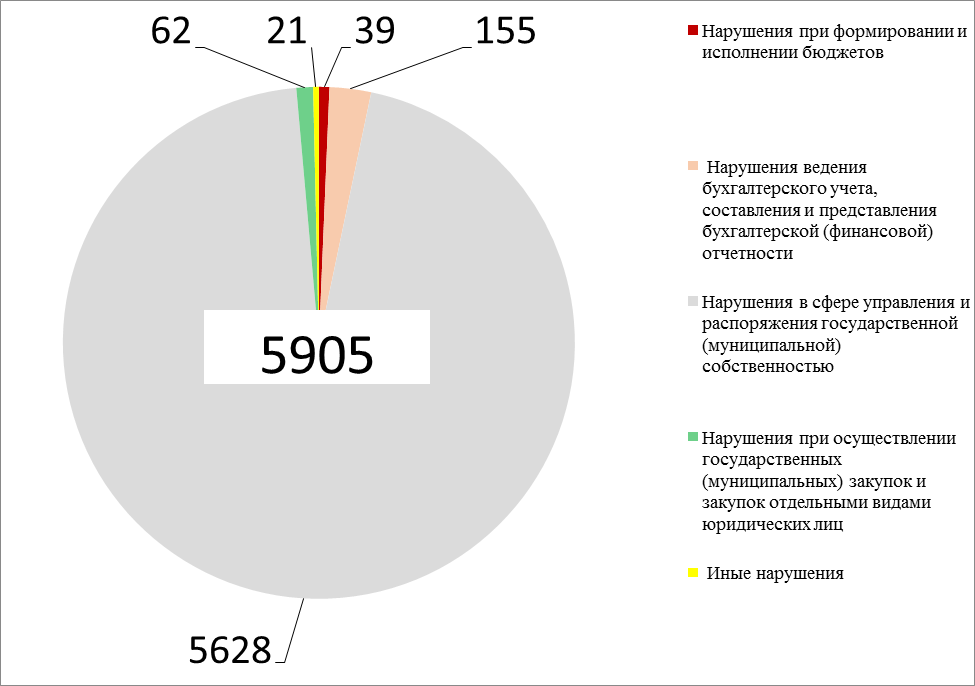 Общая сумма выявленных нарушений в 2020 году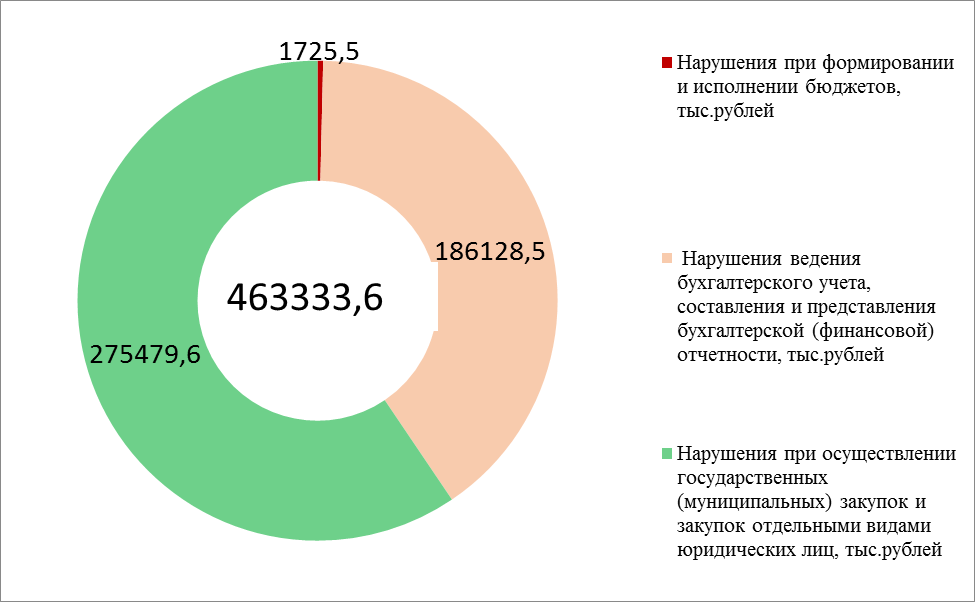 О результатах контрольных и экспертно-аналитических мероприятий Контрольно-счетная палата информировала Главу города Курска и Курское городское Собрание, доводила их до сведения соответствующих должностных и юридических лиц.Результаты контрольных и экспертно-аналитических мероприятийПо направлению деятельности Контрольно-счетной палаты «контроль за доходами и расходами в сфере муниципального управления» деятельность в отчетном периоде была направлена на обеспечение единой системы контроля бюджетного процесса, осуществление оперативной оценки хода реализации национальных проектов, реализуемых на территории муниципального образования «Город Курск», иные мероприятия. Значительное внимание уделено аудиту формирования и исполнения бюджета города.В отчетном периоде осуществлено 15 мероприятий, в том числе 10 контрольных и 5 экспертно-аналитических, которые были направлены на обеспечение единой системы контроля:предварительного контроля проектов муниципальных правовых актов города;оперативного (текущего) контроля за исполнением бюджета города, а также в ходе рассмотрения отдельных вопросов бюджета города на заседаниях постоянных комитетов Курского городского Собрания;последующего контроля исполнения бюджета города.Объем бюджетных средств, охваченных контрольными мероприятиями, а именно, внешней проверкой бюджетной отчетности 10 главных администраторов бюджетных средств, составил 755 087,8 тыс.рублей.По результатам проведенных мероприятий выявляются ключевые проблемы местного бюджета, на которые Контрольно-счетная палата систематически обращает внимание.В рамках предварительного контроля осуществляется одно из приоритетных направлений совместной деятельности всех органов местного самоуправления муниципального образования «Город Курск» - составление местного бюджета, а затем и внесение изменений в него, что является важной частью бюджетного процесса. При подготовке обоснованного проекта местного бюджета для его последующего рассмотрения и утверждения Курским городским Собранием необходимость осуществления независимой и профессиональной экспертизы очевидна. Именно поэтому, проведение Контрольно-счетной палатой экспертизы проекта местного бюджета является одним из наиболее важных вопросов в рамках предварительного контроля. В отчетном периоде осуществлен анализ показателей проекта решения Курского городского Собрания «О бюджете города Курска на 2021 год и на плановый период 2022 и 2023 годов» (далее – проект решения о бюджете), анализ наличия и состояния нормативно-методической базы его формирования, анализ иной информации о социально-экономическом развитии и финансовом положении города. На основании анализа было подготовлено заключение Контрольно-счетной палаты на проект решения о бюджете в котором дано определение соответствия проекта решения о бюджете действующему законодательству, определение обоснованности и достоверности показателей, содержащихся в проекте решения о бюджете, дана оценка проекта бюджета города как инструмента социально-экономической политики города, его соответствия положениям послания Президента Российской Федерации и иным документам, оценка качества прогнозирования доходов бюджета города, расходования бюджетных средств и долговой политики в муниципальном образовании. В заключении на проект решения о бюджете отмечалось, что в 2021 году собственные доходы (налоговые и неналоговые) составят на 3,2% ниже уровня 2020 года, а, следовательно, и доходы 2022-2023 годов также планируются ниже ожидаемого уровня 2020 года. За 14 лет в общей структуре доходов средний процент налоговых доходов составляет 35,2%, неналоговых доходов – 13,0%, безвозмездных поступлений – 50,8%. Анализ динамики доходов показал, что за 14 лет (2007-2020 годы) доходы увеличивались в основном за счет увеличения объема безвозмездных поступлений, поскольку собственные доходы (налоговые и неналоговые) за 14 лет практически не увеличивались, основное увеличение произошло в 2020 году на 25,1% в связи с изменением законодательства о налогах.Анализ действующих методик прогнозирования поступлений доходов в бюджет города показал, что в них содержатся некоторые недостатки, которые при обосновании методов прогнозирования по отдельным доходам могут содержать риски недополучения доходов в запланированном объеме. В связи с недостаточной степенью выполнения требований в части описания используемых при прогнозировании показателей с указанием источника данных для соответствующего показателя и в связи с отсутствием четкого описания и обоснования способов расчета, фактического алгоритма расчета, а также, отсутствия некоторых кодов доходов, неправильное применение показателей расчета, возникают риски нарушения принципа достоверности бюджета города. При прогнозировании поступлений не все администраторы доходов планируют работу по погашению дебиторской задолженности. Отмечаются риски реализации отдельных положений, приводящих, в том числе к возможным социальным и экономическим последствиям, риски в сбалансированности бюджета – возможным снижением доходов бюджета города, снижением его устойчивости, прежде всего с существенным объемом долговых обязательств, высокой зависимостью от предоставляемых межбюджетных трансфертов. Потенциальным резервом поступлений доходов бюджета города являются повышение качества администрирования доходов, усиление контроля за правильностью начисления доходов, повышения эффективности администрирования задолженности. Меры, направляемые на взыскание задолженности администраторами доходов дебиторской задолженности, недостаточно эффективны. Не в полном объеме реализованы основные направления бюджетной политики в части реализации мероприятий по укреплению и развитию доходного потенциала муниципального образования «Город Курск», в том числе путем повышения эффективности администрирования поступлений.Качество исполнения бюджета напрямую зависит от правильного определения его плановых показателей. Неоднократное внесение изменений в бюджет города осуществляется на протяжении ряда лет. Это свидетельствует о необходимости повышения точности прогнозирования основных показателей социально-экономического развития города и качества прогнозирования поступлений доходов в бюджет города.В отчетном периоде подготовлено 4 заключения на проекты решений Курского городского Собрания о внесении изменений и дополнений в решение Курского городского Собрания о бюджете города Курска на 2020 год и на плановый период 2021 и 2022 годов. Вносимые изменения и дополнения в бюджет города Курска на 2020 год и на плановый период 2021 и 2022 годов касались в основном корректировки основных характеристик бюджета города, перераспределения прогнозируемой экономии бюджетных средств по отдельным статьям расходов между главными распорядителями бюджетных средств, уточнением объема целевых средств, поступивших из областного бюджета и поступлением средств взаимных расчетов с областным бюджетом, перераспределением бюджетных ассигнований на основании обращений главных распорядителей бюджетных средств. В заключениях отражался анализ доходных и расходных статей бюджета города, анализ долговой нагрузки бюджета города, отмечались имеющиеся недостатки, отражались иные замечания. Следует обратить особое внимание на достижение поставленных целей и показателей, в том числе национальных проектов, повышение эффективности и результативности использования планируемых бюджетных ассигнований в разрезе муниципальных программ и обеспечение безусловного исполнения социальных обязательств.В 2020 году осуществлялся мониторинг реализации национальных проектов, инструментами которого остаются планы реализации и объемы бюджетных средств. Значительное количество целевых показателей национальных проектов вычисляются с годовой периодичностью. Большинство результатов запланированы на IV квартал соответствующего финансового года. Национальные проекты погружены в муниципальные программы. Большинство целей и задач устойчивого развития города в той или иной мере заложены в основные стратегические и программные документы. Вместе с финансированием важнейших проблем населения необходимо помнить и об эффективности использования бюджетных средств.Муниципальные программы – это стратегические документы развития и поэтому любое изменение объемов финансового обеспечения программных мероприятий должно сопровождаться корректировкой индикаторов их реализации. В этой связи сохраняет актуальность проблема увязки бюджетных расходов с целями их предоставления, обоснованности объемов финансирования как на этапе планирования бюджета, так и в процессе реализации муниципальных программ.Формирование системы целей, увязанных со стратегическими направлениями развития города, мероприятий по их достижению направлено не только на соблюдение формата «программного бюджета», а в первую очередь – на повышение результативности муниципального управления и эффективности бюджетных расходов.Следует отметить, что реализация муниципальных программ осуществляется в условиях неоднократных изменений их параметров в течение года, что может привести к рискам не достижения запланированных результатов.В 2020 году рассмотрено 97 проектов правовых актов Администрации города Курска, из которых 51 проект постановлений Администрации города Курска о муниципальных программах и о внесении изменений и дополнений в них. Из общего числа рассмотренных правовых актов 24 правовых акта были с замечаниями, которые содержали 135 предложений, 109 учтены.Финансовая экспертиза проектов решений Курского городского Собрания предотвращает нарушения и обеспечивает их соответствие нормам действующего законодательства. В рамках предварительного контроля, кроме заключений на проекты решений Курского городского Собрания о бюджете города Курска на 2021 год и на плановый период 2022 и 2023 годов, о внесении изменений в бюджет города Курска на 2020 год и на плановый период 2021 и 2022 годов (4 заключения), а также об исполнении бюджета города Курска за 2019 год, в течение 2020 года подготовлено 115 заключений на иные проекты решений Курского городского Собрания. Из общего числа 36 заключений содержали замечания и поправки. Заключения содержали 59 предложений, из которых 43 учтены.В рамках оперативного (текущего) контроля в ходе исполнения бюджета анализируется полнота и своевременность поступлений доходов бюджета города, кассовое исполнение бюджета города в сравнении с утвержденными показателями решением о бюджете, выявляются отклонения и нарушения, проводится их анализ и вносятся предложения по их устранению, осуществляется контроль за предоставлением бюджетных кредитов, кредитов кредитных организаций, налоговых льгот и преимуществ, муниципальных гарантий и поручительств, а также проводится осуществление оперативной оценки хода реализации приоритетных проектов. Ежеквартально Главе города Курска и в Курское городское Собрание представляется информация о ходе исполнения бюджета города, в которой по утвержденной форме приводится анализ данных о доходах, расходах и об источниках финансирования дефицита бюджета города, а также готовится аналитическая записка к отчету, которая содержит подробные сведения о поступлении доходов, расходовании бюджетных средств, источниках финансирования дефицита бюджета города, информацию о реализации муниципальных программ, движении средств резервного фонда Администрации города Курска, анализ муниципального долга и результаты мониторинга реализации национальных проектов, реализуемых в городе.Бюджетный процесс завершается составлением и утверждением отчета об исполнении бюджета, что является важной формой контроля за исполнением бюджета. В рамках последующего контроля исполнения бюджета города проводится внешняя проверка бюджетной отчетности главных администраторов средств бюджета города (далее – внешняя проверка) и подготовка заключения на годовой отчет об исполнении бюджета.Внешняя проверка является одним из основных мероприятий, проводимых ежегодно, без результатов которой представительный орган не имеет права принимать годовой отчет об исполнении бюджета города.По данному направлению деятельности внешняя проверка проводилась в отношении 10 главных администраторов средств бюджета города: Администрации города Курска; Курского городского Собрания;комитета финансов города Курска;департамента закупок для муниципальных нужд города Курска;Администрации Центрального округа города Курска;Администрации Сеймского округа города Курска;Администрации Железнодорожного округа города Курска;Контрольно-ревизионного управления города Курска;Избирательной комиссии города Курска;Контрольно-счетной палаты города Курска.Бюджетная отчетность за 2019 год по указанным объектам соответствует нормам Бюджетного кодекса Российской Федерации, Инструкции о порядке составления и предоставления годовой бюджетной отчетности, иным нормативным требованиям к полноте ее формирования.На основании результатов внешней проверки по всем 24 главным администраторам средств бюджета города проведена экспертиза отчета об исполнении бюджета города за 2019 год и подготовлено заключение на соответствующее решение Курского городского Собрания, в котором проведен анализ полноты поступления доходов и иных платежей в бюджет города, привлечения и погашения источников финансирования дефицита бюджета города, фактического расходования средств бюджета города по сравнению с показателями, утвержденными решением Курского городского Собрания по объему и структуре, а также целевого назначения и эффективности финансирования и использования средств бюджета города в отчетном году, анализ состояния муниципального долга.Заключение содержит основные моменты, на которые следует обратить внимание и при исполнении бюджета текущего года, и при планировании бюджета города на следующий плановый период:в первую очередь главным администраторам доходов необходимо повысить точность прогнозных показателей, принимаемых при расчете доходов, доработать методики формирования доходов, поскольку бюджет города в течение 2019 года уточнялся 7 раз, необходимо эффективнее работать с дебиторской задолженностью;обратить внимание на муниципальные программы, поскольку главная цель муниципальных программ – это достижение соответствующих качественных результатов. Необходимо привести муниципальные программы в соответствие со Стратегией социально-экономического развития города Курска на 2019-2030 годы;более ответственно относится к реализации национальных проектов.Следует отметить, что по отчету об исполнении бюджета города Курска за 2019 год общий объем доходов бюджета города составил 12 445 843,3 тыс.рублей или на 1,3% превысил утвержденные показатели, в том числе объем поступивших налоговых и неналоговых доходов превысил утвержденные показатели на 2,1%. Это говорит о том, что в расчетах к проекту бюджета города на очередной финансовый год и при внесении в него изменений учитываются не все доходы, поступающие в бюджет города в текущем году.Уровень исполнения расходов бюджета города за 2019 год сложился в размере 97,9% от уточненных плановых назначений. Следует отметить, что это не самый низкий уровень за последние 13 лет (колебания составляют от 91,6% в 2017 году до 99,5% в 2008 году, в 2018 году - 98,8%).Объем неисполненных бюджетных ассигнований по итогам 2019 года составил 271 207,8 тыс.рублей, в том числе наибольший объем неисполненных бюджетных назначений установлен по следующим разделам бюджетной классификации:«Образование» - 73 209,4 тыс.рублей,«Национальная экономика» - 72 004,0 тыс.рублей,«Общегосударственные вопросы» - 49 396,6 тыс.рублей,«Социальная политика» - 39 383,3 тыс.рублей,«Жилищно-коммунальное хозяйство» - 31 860,9 тыс.рублей.Бюджетные ассигнования не исполнены в полном объеме по значительному количеству главных распорядителей, что свидетельствует о необходимости принятия мер по повышению качества управления муниципальными финансами, полному и эффективному использованию бюджетных средств. На низком уровне (менее 96,0%) исполнены расходы по 3 главным распорядителям средств бюджета города:комитет финансов города Курска – 88,3%,комитет жилищно-коммунального хозяйства города Курска – 94,0%,департамент строительства и развития дорожной сети города Курска – 95,3%.Сохраняется значительный объем неисполненных назначений по муниципальным программам. Исполнение по 7 из 17 муниципальным программам сложилось ниже среднего процента исполнения расходов (97,9%) к уточненной бюджетной росписи в 2019 году. На 100,0% исполнены только 2 муниципальные программы.На реализацию национальных проектов в городе в 2019 году направлено 2 517 037,8 тыс.рублей или 99,3% от плановых назначений.Анализ показателей муниципального долга показал, что показатели долговой нагрузки уменьшились, но коэффициент долговой емкости достаточно высокий (0,764<1,0) и увеличивает риски в обеспечении устойчивости бюджета города.В целом, при исполнении бюджета города, удалось сохранить приоритетные направления, определенные на этапах его формирования и принятия, а также внесения изменений и дополнений в него.Комплекс мероприятий, осуществляемых в рамках предварительного, оперативного и последующего контроля, составляет единую систему контроля Контрольно-счетной палаты за формированием и исполнением бюджета города.Дальнейшая работа по данному направлению деятельности будет направлена на аудит бюджета города и мониторинг национальных проектов. По направлению деятельности Контрольно-счетной палаты «контроль за расходами в сфере городской экономики и городского хозяйства» деятельность в отчетном периоде была направлена на контроль за реализацией национального проекта «Безопасные и качественные автомобильные дороги», аудит в сфере закупок, внешнюю проверку, контроль за расходами на осуществление деятельности по обращению с животными без владельцев, анализ мер по сокращению объемов и количества объектов незавершенного строительства, контроль финансово-хозяйственной деятельности муниципального унитарного предприятия, иные мероприятия.В отчетном периоде осуществлено 9 мероприятий, в том числе 8 контрольных (из них 2 по предложению Главы города Курска, 1 поручение Курского городского Собрания) и 1 экспертно-аналитическое.При проведении контрольных мероприятий использован метод осуществления внешнего муниципального финансового контроля – проверка, экспертно-аналитического мероприятия - обследование.2 контрольных мероприятия проведено в форме аудита в сфере закупок и финансового аудита, 6 – в форме финансового аудита.Проведены контрольные мероприятия:- внешняя проверка 5 главных администраторов средств бюджета города:Комитета жилищно-коммунального хозяйства города Курска (далее – комитет ЖКХ),Комитета дорожного хозяйства города Курска (далее – комитет дорожного хозяйства),Департамента строительства и развития дорожной сети города Курска (далее - департамент строительства),Департамента пассажирского транспорта города Курска (далее – департамент транспорта),Комитета экологической безопасности и природопользования города Курска (далее – комитет экологии);- контроль реализации национального проекта «Безопасные и качественные автомобильные дороги» на территории муниципального образования «Город Курск» (предложение Главы города Курска);- проверка использования бюджетных средств, выделенных на осуществление деятельности по обращению с животными без владельцев (предложение Главы города Курска);- проверка финансово-хозяйственной деятельности МУП «Центральная диспетчерская служба города Курска» за 2019 год (поручение Курского городского Собрания).Подвергнуто контролю контрольными мероприятиями 12 объектов, в том числе 9 объектов – отраслевые (функциональные) органы Администрации города Курска, 2 объекта - муниципальные казенные учреждения, 1 объект – муниципальное унитарное предприятие.Экспертно-аналитическим мероприятием осуществлен анализ результативности мер, направленных на сокращение объемов и количества объектов незавершенного строительства в 2017-2019 годах, охвачено 5 объектов (4 объекта – отраслевые (функциональные) органы Администрации города Курска, 1 объект – муниципальное казенное предприятие).Объем проверенных средств по данному направлению деятельности составил 7 263 408,3 тыс.рублей, в том числе в том числе бюджетных средств 7 250 880,3 тыс.рублей, внебюджетных - 12 528,0 тыс.рублей.Контрольными мероприятиями проверено 5 169 540,1 тыс.рублей (5 157 012,1 тыс.рублей средства бюджета, 12 528,0 тыс.рублей внебюджетные средства). Экспертно-аналитическим мероприятием подвергнуто контролю 2 093 868,2 тыс.рублей бюджетных средств.Выявлено 41 нарушение (28 нарушений бюджетного законодательства, 13 – федеральных актов), объем выявленных нарушений составил 19 304,8 тыс.рублей или 0,3% от объема проверенных средств, из них:3 нарушения при формировании и исполнении бюджетов:- неосуществление бюджетных полномочий главного администратора (администратора) доходов бюджета (3 нарушения; п.1.2.98 классификатора);25 нарушений на общую сумму 13 367,5 тыс.рублей – нарушения ведения бухгалтерского учета, составления и представления бухгалтерской (финансовой) отчетности:- нарушение требований, предъявляемых к проведению инвентаризации активов и обязательств в случаях, сроках и порядке, а также к перечню объектов, подлежащих инвентаризации определенных экономическим субъектом (3 нарушения; п.2.4 классификатора),- грубое нарушение правил ведения бухгалтерского учета, выразившееся в искажении любой статьи (строки) формы бухгалтерской отчетности не менее чем на 10 процентов (22 нарушения на общую сумму 13 367,5 тыс.рублей; п.2.12 классификатора);13 нарушений на общую сумму 5 937,3 тыс.рублей – нарушения при осуществлении государственных (муниципальных) закупок и закупок отдельными видами юридических лиц:- нарушения условий реализации контрактов (договоров), в том числе сроков реализации, включая своевременность расчетов по контракту (договору) (13 нарушений на общую сумму 5 937,3 тыс.рублей; п.4.44 классификатора). Таким образом, по данному направлению деятельности наибольший объем нарушений в количественном и суммовом выражении приходится на нарушения ведения бухгалтерского учета, составления и представления бухгалтерской (финансовой) отчетности (61,0% - 25 нарушений на общую сумму 13 367,5 тыс.рублей).Аудит в сфере закупок осуществлен в отношении департамента строительства, комитета ЖКХ и комитета городского хозяйства города Курска (далее – комитет ГХ). Был направлен в отношении закупок в рамках национального проекта «Безопасные и качественные автомобильные дороги» и деятельности по обращению с животными без владельцев.В ходе осуществления аудита в сфере закупок проверено 25 муниципальных контрактов (договоров) на общую сумму 1 473 845,9 тыс.рублей. Выявлено 13 нарушений на общую сумму 5 937,3 тыс.рублей, что составляет 0,4% от суммы подвергнутых аудиту в сфере закупок муниципальных контрактов (договоров).Нарушения при осуществлении муниципальных закупок связаны с нарушением условий реализации муниципальных контрактов (договоров), в частности сроков оплаты выполненных работ по муниципальным контрактам (договорам). В качестве причин выявленных нарушений при осуществлении муниципальных закупок отмечаются действия должностных лиц.По итогам проведенных по данному направлению деятельности контрольных мероприятий направлялись представления, рекомендации и предложения, в целях реализации которых:комитетом ЖКХ дебиторская задолженность, не соответствующая критериям признания актива, перенесена на забалансовый учет, а признанная безнадежной к взысканию дебиторская задолженность списана с балансового учета;комитетом ЖКХ передано 2 объекта капитальных вложений на общую сумму 9 689,2 тыс.рублей (для последующей постановки на учет эксплуатирующими организациями);департаментом строительства проведена инвентаризация финансовых обязательств, а также отражена в бюджетном учете задолженность ООО «АСТЕК» в сумме 1 210,7 тыс.рублей (по вступившему в силу решению Арбитражного суда Курской области по делу №А35-6558/2018);комитетом дорожного хозяйства подготовлен проект постановления о внесении изменений в постановление Администрации города Курска от 24.08.2012 №3074 «О выдаче специальных разрешений на перевозку опасных, тяжеловесных и крупногабаритных грузов, а также на согласование маршрутов их перевозки в случае прохождения маршрута по автомобильным дорогам местного значения муниципального образования «Город Курск» в соответствии с изменениями в действующем законодательстве (принято постановление Администрации города Курска от 27.07.2020 №1386 «О внесении изменений в постановление Администрации города Курска от 24.08.2012 №3074»);в целях пересмотра тарифов и установления единого тарифа по диспетчеризации и мониторингу для всех видов транспорта МУП «Центральная диспетчерская служба города Курска» направлено в комитет экономического развития Администрации города Курска обращение о внесении изменений в постановление Администрации города Курска от 21.08.2012 №3004 «Об установлении тарифов на услугу по диспетчеризации и мониторингу транспортных средств юридических лиц и индивидуальных предпринимателей, оказываемую муниципальным унитарным предприятием «Центральная диспетчерская служба города Курска»;МУП «Центральная диспетчерская служба города Курска» приняты меры к уменьшению дебиторской задолженности путем направления претензионных писем должникам;департаментом транспорта подготовлен проект постановления Администрации города Курска «Об утверждении реестра муниципальных маршрутов регулярных перевозок на территории города Курска», которым запланировано внесение изменений в отдельные маршруты (изменение выпуска транспортных средств, исключение части маршрутов и т.д.).муниципальным казенным предприятием «Управление капитального строительства Администрации города Курска» снижен объем незавершенного строительства на общую сумму 26 548,5 тыс.рублей или на 10,0%.По результатам проведенных в отчетном периоде контрольных мероприятий 1 должностное лицо привлечено к административной ответственности (сумма административного штрафа 15,0 тыс.рублей, оплачен), Управлением Федеральной антимонопольной службы по Курской области по 2 направленным материалам проводятся мероприятия по установлению виновных должностных лиц муниципального заказчика, возбуждению дел об административных правонарушениях и привлечению к административной ответственности.По данному направлению деятельности на начало отчетного периода находилось на контроле 4 представления (3 – 2019 года, 1 – 2014 года). В отчетном периоде направлено 2 представления. В 2020 году снято с контроля 5 представлений. На конец отчетного периода остается на контроле 1 представление (2014 год).Внешней проверкой установлено, что бюджетная отчетность за 2019 год, подвергнутых контролю 5 главных администраторов средств бюджета города, соответствует нормам Бюджетного кодекса Российской Федерации, Инструкции о порядке составления и предоставления годовой бюджетной отчетности, иным нормативным требованиям к полноте ее формирования.В тоже время внешней проверкой выявлено следующее:департаментом строительства допущены нарушения при проведении инвентаризации;искажение показателей бюджетной отчетности комитетом ЖКХ и департаментом строительства;несоответствие методик прогнозирования администрируемых доходов, утвержденных комитетом ЖКХ, департаментом строительства и комитетом экологии, Общим требованиям к ним;деятельность департамента строительства по взысканию задолженности по исполнительным листам в пользу местного бюджета не эффективна, задолженность в размере 4 408,3 тыс.рублей имеет признаки нереальной к взысканию;возможны коррупциогенные признаки в действиях (бездействиях) должностных лиц комитета ЖКХ и департамента строительства при взыскании дебиторской задолженности перед местным бюджетом и ее отражении в бюджетном учете;необходимость приведения постановления Администрации города Курска, касающегося перевозки опасных, тяжеловесных и крупногабаритных грузов по автомобильным дорогам местного значения муниципального образования, с действующим законодательством.Контроль реализации национального проекта «Безопасные и качественные автомобильные дороги» осуществлен в отношении расходов 2019 года и исполнения гарантийных обязательств в 2020 году.На реализацию данного национального проекта на территории города в 2019 году направлено 1 457 789,2 тыс.рублей, что позволило:начать строительство 2 очереди магистральной улицы - проспект Дружбы и улица Просторная,выполнить ремонт 32 автомобильных дорог (протяженностью , площадью 691 749,852 кв.м.). Для достижения этого результата было заключено 13 муниципальных контрактов, в том числе 7 по итогам электронного аукциона, 6 – открытого конкурса в электронной форме.Абсолютный объем экономии составил 3 981,8 тыс.рублей (рассчитывается как разница между общей суммой начальных (максимальных) цен контрактов и стоимостью заключенных контрактов).Относительный объем экономии составил 0,2% (рассчитывается как отношение абсолютной экономии к общей сумме начальных (максимальных) цен контрактов).Среднее количество поданных заявок на одну закупку – 1,4 (это отношение общего количества заявок, поданных участниками, к общему количеству процедур закупок).Среднее количество допущенных заявок на одну закупку – 1 (это отношение общего количества заявок участников, допущенных комиссией заказчика к процедурам закупок, к общему количеству процедур закупок).По 9 муниципальным контрактам из 13 (69,2%) в ходе выполнения работ возникла необходимость уточнения фактических объемов работ, в том числе выполняемых в рамках резерва средств на непредвидимые работы и затраты.По 5 муниципальным контрактам из 5 (100,0%) на выполнение работ по ремонту автомобильных дорог нарушены сроки выполнения работ (оплачена неустойка на общую сумму 487,7 тыс.рублей). По 2 муниципальным контрактам из 6 (33,3%) на оказание услуг по проведению строительного контроля при осуществлении работ на автомобильных дорогах имелось неисполнение (ненадлежащее исполнение) обязательств (оплачены штрафы на общую сумму 10,0 тыс.рублей).На все отремонтированные автомобильные дороги имеются:гарантийные паспорта с установленными гарантийными сроками устранения подрядчиком дефектов, возникших в течение гарантийного периода;фотоальбомы с текстовыми пояснениями, привязкой к местности, датами фотосъемки;общие журналы работ (с приложением специальных журналов работ: журналов укладки асфальтобетонной смеси, журналов бетонных работ, журналов ухода за бетоном, журналов верификации закупленной продукции и т.п.).В период проведения контрольного мероприятия выявлены дефекты асфальтобетонного покрытия, истертости дорожной разметки, просадка люков и ливневой канализации и др. - подлежащее устранению в рамках гарантийных обязательств (подрядчик приступил к устранению недостатков).В 2019 году при ремонте автомобильных дорог не был предусмотрен ремонт (восстановление) участков тротуаров, съездов к автомобильным дорогам в связи с чем, в 2020 году заключен муниципальный контракт на выполнение соответствующих работ.В связи с передачей полномочий и функций в сфере дорожной деятельности от департамента строительства к комитету дорожного хозяйства в 2020 году осуществлена замена заказчика по муниципальным контрактам на организацию работ по строительству и на проведение строительного контроля по объекту «Магистральная улица – проспект Дружбы и улица Просторная в Северо-Западном районе города Курска».Проверка использования бюджетных средств, выделенных на осуществление деятельности по обращению с животными без владельцев, осуществлена в отношении 2019 года и 9 месяцев 2020 года.Мероприятия при осуществлении деятельности по обращению с животными без владельцев включают в себя:отлов животных, в том числе транспортировку и немедленную передачу в приюты для животных;возврат потерявшихся животных их владельцу;возврат животных, не проявляющих немотивированной агрессивности, на прежнее место их обитания при соблюдении установленных требований.Расходы на данные мероприятия осуществляются за счет субвенции, в связи с наделением органов местного самоуправления Курской области отдельными государственными полномочиями по организации мероприятий при осуществлении деятельности по обращению с животными без владельцев на неограниченный срок.Муниципальным заказчиком являлся в 2019 году и 1 квартале 2020 года комитет ЖКХ, со 2 квартала 2020 года – комитет ГХ. Контроль за исполнением работ осуществляло муниципальное казенное учреждение «Городская инспекция по жилищно-коммунальному хозяйству и благоустройству».На осуществление деятельности по обращению с животными без владельцев на территории города направлено 11 474,5 тыс.рублей.В 2019 году отловлено и возвращено в среду обитания (после содержания, стерилизации и вакцинации) 922 животных. За 9 месяцев 2020 года отловлено 299 животных, возвращено в среду обитания (после содержания, стерилизации и вакцинации) 297 животных.Для достижения этого результата было заключено 12 муниципальных контрактов, в том числе 6 по итогам электронного аукциона, 6 – с единственным поставщиком.Абсолютный объем экономии составил 0,0 тыс.рублей.Среднее количество поданных заявок на одну закупку в 2019 году – 1, за 9 месяцев 2020 года – 2,25.Среднее количество допущенных заявок на одну закупку в 2019 году – 1, за 9 месяцев 2020 года – 2,25.Один муниципальный контракт был расторгнут комитетом ЖКХ в одностороннем порядке - по причине нарушений исполнителем ИП Папуашвили Д.Ю. (ОГРНИП 319463200000872, ИНН 461109109470) условий его исполнения. С исполнителя взыскан в судебном порядке штраф в размере 162,7 тыс.рублей (на момент проведения контрольного мероприятия денежные средства не поступили).При исполнении муниципальных контрактов оплата выполненных работ муниципальными заказчиками произведена с нарушением установленного срока:комитетом ЖКХ в 3 случаях на общую сумму 3 197,3 тыс.рублей по 2 муниципальным контрактам,комитетом ГХ в 4 случаях на общую сумму 2 740,0 тыс.рублей по 3 муниципальным контрактам.В нарушение условий 2 муниципальных контрактов, предусматривающих ежемесячное предоставление актов выполненных работ в течение трех рабочих дней после окончания отчетного месяца, 4 акта о приемке выполненных работ составлены исполнителем за произвольный период и приняты комитетом ГХ (например, по АО «Спецавтобаза по уборке города Курска» акт о приемке выполненных работ №1 от 11.06.2020 составлен за период с 30.04.2020 по 11.06.2020).Проверка финансово-хозяйственной деятельности МУП «Центральная диспетчерская служба города Курска» за 2019 год показала, что весь городской пассажирский транспорт оборудован спутниковой системой навигации ГЛОНАСС и контролируется предприятием в режиме реального времени.Стратегией социально-экономического развития города Курска на 2019 - 2030 годы (далее – Стратегия развития города) запланировано решение имеющейся системной проблемы «низкий уровень использования цифровых технологий в сфере муниципального управления, жилищно-коммунального комплекса, социальной и других сферах» через одно из ключевых мероприятий «содействие внедрению информационных технологий в ключевых сферах городского хозяйства, в том числе «умный» транспорт («умные» светофоры, навигация для общественного транспорта, «умное» управление загруженностью маршрутов и прогноз пассажиропотоков)», т.е. деятельность предприятия согласуется со Стратегией развития города.В 2019 году предприятие оказывало услуги по тарифам, установленным Администрацией города Курска с 21 августа 2012 года:услуги по диспетчеризации и мониторингу транспортных средств юридических лиц и индивидуальных предпринимателей с дифференциацией для транспортных средств, не имеющих собственной серверной части, по тарифу 1 658,0 рублей в месяц и транспортных средств, имеющих серверную часть, – 1 208,0 рублей в месяц;услуги по диспетчеризации и мониторингу городского электрического транспорта по тарифу 650,0 рублей в месяц за одно транспортное средство;услуги по мониторингу транспортных средств без установленных маршрутов движения по тарифу 250,0 рублей в месяц на одно транспортное средство;услуги по передаче мониторингового сигнала в ОАО «РЦНУ по Курской области» для дальнейшей передачи его в автоматизированный центр контроля и надзора Ространснадзора и Управление государственного автодорожного надзора по Курской области по тарифу 53,0 рубля в месяц на одно транспортное средство;услуги по составлению ежеквартальных отчетов об осуществлении регулярных перевозок по тарифу 100,0 рублей в месяц за одно транспортное средство.В результате применения предприятием тарифа по диспетчеризации и мониторингу городского электрического транспорта в размере 650,0 рублей предприятием недополучено в 2019 году 1 311,9 тыс.рублей. В 2019 году выручка предприятия от оказания услуг оказалась ниже плановой величины на 8,7% (за счет уменьшения доходов, полученных от оказания услуг по диспетчеризации и мониторингу транспортных средств юридических и физических лиц на 11,3%). Выручка снизилась вследствие сокращения фактического выпуска подвижного состава:пассажирских транспортных средств на городских маршрутах, в среднем на 34 единицы (недополучено 744,0 тыс.рублей),МУП «ПАТП г. Курска» - согласно заключенному договору в 2019 году планировалось оказывать услугу по мониторингу и диспетчеризации на 95 единиц транспортных средств, а начисления производились по фактическому выпуску (недополучено 602,0 тыс.рублей),МУП «Курскэлектротранс» - количество транспортных единиц в октябре 2019 года сократилось на 29 единиц (недополучено 38,0 тыс.рублей).Доходы предприятия за 2019 год от мониторинга и диспетчеризация транспортных средств составили от объема выручки 75,4%, от сервисного обслуживания оборудования парковочных мест и сопровождения службы фото- и видеофиксации - 14,5%.С 01.01.2020 предприятием услуги по сервисному обслуживанию оборудования парковочных мест и сопровождению службы фото- и видеофиксации не оказываются. Согласно Стратегии развития города, одним из индикаторов приоритетного направления «Инфраструктура для жизни» является увеличение зоны платных парковок к 2030 году на 20,0% по отношению к уровню 2018 года в связи с чем, имеется риск не достижения данного индикатора.Общая сумма затрат предприятия, относимая на себестоимость реализованных услуг, с учетом управленческих расходов, сложилась ниже плановой на 7,4%. Максимальный удельный вес (50,1%) приходится на оплату труда. По отношению к плановой величине расходы на оплату труда сложились ниже на 4,5%. В тоже время, по отношению к 2018 году, расходы на оплату труда увеличились на 3,5%. Среднесписочная численность на предприятии составила 34,5 человек. Наибольший удельный вес (62,5%) в активах предприятия приходится на внеоборотные активы: основные средства, стоимость которых за 2019 год уменьшилась на 764,0 тыс.рублей за счет начисления амортизации. Приобретение и списание основных средств в 2019 году не производилось.Сопоставление сумм дебиторской и кредиторской задолженностей показывает, что на протяжении всего анализируемого периода сумма дебиторской задолженности превышает сумму кредиторской задолженности и может являться источником погашения не только просроченной задолженности, но и текущих обязательств. Однако рост просроченной дебиторской задолженности свидетельствует о необходимости проведения предприятием более эффективной работы по ее взысканию.Чистая прибыль предприятия по итогам 2019 года составила 8,0 тыс.рублей, перечислено собственнику имущества 2,5 тыс.рублей.Объем не завершенного в установленные сроки строительства, осуществляемого за счет средств местного бюджета, является показателем для оценки эффективности деятельности органов местного самоуправления городских округов. Осуществленный анализ результативности мер, направленных на сокращение объемов и количества объектов незавершенного строительства в 2017-2019 годах, показал следующее.По состоянию на 01.01.2017 количество объектов незавершенного строительства, финансируемых за счет бюджетных средств, составило 160 объектов (на общую сумму 1 750 916,7 тыс.рублей), на 01.01.2020 - 127 объектов (на общую сумму 2 093 868,2 тыс.рублей). На 01.01.2020 наибольшее количество объектов незавершенного строительства установлено по комитету ЖКХ (44,9% от общего количества объектов).По состоянию на 01.01.2020 наибольший объем незавершенного строительства связан с развитием дорожного строительства (1 355 214,2 тыс.рублей или 64,7% от всего объема незавершенного строительства).Другими группами объектов со значительными объемами незавершенного строительства являются объекты социальной сферы (373 438,3 тыс.рублей или 17,8% от всего объема незавершенного строительства), объекты инженерной инфраструктуры (169 468,4 тыс.рублей или 8,1% от всего объема незавершенного строительства). Пообъектный состав незавершенного строительства включает объекты незавершенного строительства с различным уровнем технической готовности, в том числе 100,0%, сроки ввода в эксплуатацию по которым нарушены, а также «переходящие» объекты, строительство которых осуществляется с соблюдением установленных сроков. Несмотря на принимаемые объектами экспертно-аналитического мероприятия меры по снижению объемов и количества объектов незавершенного строительства, их количество и стоимость значительна. Дальнейшая работа по данному направлению деятельности будет направлена на внешнюю проверку, контроль реализации национальных проектов «Безопасные и качественные автомобильные дороги» и «Жилье и городская среда», аудит в сфере закупок, контроль за расходованием средств, выделенных на выполнение работ по содержанию дорог и тротуаров, иные мероприятия.По направлению деятельности Контрольно-счетной палаты «контроль за соблюдением установленного порядка управления и распоряжения муниципальной собственностью» деятельность в отчетном периоде была направлена на внешнюю проверку, анализ результатов деятельности муниципального унитарного предприятия и анализ эффективности использования муниципального имущества, в том числе земельных участков, полноту поступления неналоговых доходов, систематизацию проблематики в отношении муниципального жилищного фонда с выработкой мер по устранению, иные мероприятия.В отчетном периоде осуществлено 8 мероприятий, в том числе 7 контрольных (из них 1 по предложению Главы города Курска) и 1 экспертно-аналитическое.При проведении контрольных мероприятий использован метод осуществления внешнего муниципального финансового контроля – проверка, экспертно-аналитического мероприятия - обследование.Все контрольные мероприятия проведены в форме финансового аудита.Проведены контрольные мероприятия:- внешняя проверка 4 главных администраторов средств бюджета города:Комитета по управлению муниципальным имуществом города Курска (далее – комитет по имуществу),Комитета архитектуры и градостроительства города Курска (далее – комитет архитектуры),Управления муниципального контроля города Курска (далее – управление муниципального контроля),Земельного комитета города Курска (далее – земельный комитет);- проверка отдельных вопросов финансово-хозяйственной деятельности МУП «Спецтрест коммунального обслуживания населения города Курска» (предложение Главы города Курска);- проверка учета объектов муниципального жилищного фонда;- проверка поступлений в бюджет города Курска доходов от использования муниципального жилищного фонда.Подвергнуто контролю контрольными мероприятиями 7 объектов, в том числе 6 объектов – отраслевые (функциональные) органы Администрации города Курска, 1 объект – муниципальное унитарное предприятие.Экспертно-аналитическим мероприятием осуществлен анализ эффективности управления муниципальным жилищным фондом, охвачено 5 объектов (3 объекта – отраслевые (функциональные) органы Администрации города Курска, 1 объект – муниципальное казенное учреждение, 1 объект – муниципальное автономное учреждение).Объем проверенных средств по данному направлению деятельности составил 1 895 770,1 тыс.рублей (контрольные мероприятия), в том числе 1 857 712,1 тыс.рублей средства бюджета, 38 058,0 тыс.рублей внебюджетные средства.Выявлено 5675 нарушений (нарушены федеральные акты), объем выявленных нарушений составил 120,5 тыс.рублей или 0,01% от объема проверенных средств, из них:10 нарушений в ходе исполнения бюджетов на общую сумму 120,5 тыс.рублей:- неправомерное списание задолженности по платежам в бюджеты бюджетной системы Российской Федерации (3 нарушения на общую сумму 120,5 тыс.рублей; п.1.2.39 классификатора),- непредставление или представление с нарушением сроков бюджетной отчетности, либо представление заведомо недостоверной бюджетной отчетности, нарушение порядка составления и предоставления отчета об исполнении бюджетов бюджетной системы Российской Федерации (7 нарушений; п.1.2.91 классификатора);33 нарушения ведения бухгалтерского учета, составления и представления бухгалтерской (финансовой) отчетности:- нарушение руководителем экономического субъекта требований организации ведения бухгалтерского учета, хранения документов бухгалтерского учета и требований по оформлению учетной политики (19 нарушений; п.2.1 классификатора),- нарушение требований, предъявляемых к проведению инвентаризации активов и обязательств в случаях, сроках и порядке, а также к перечню объектов, подлежащих инвентаризации, определенных экономическим субъектом (6 нарушений; п.2.4 классификатора),- нарушение требований, предъявляемых к организации и осуществлению внутреннего контроля фактов хозяйственной жизни экономического субъекта (1 нарушение; п.2.7 классификатора),- нарушение общих требований к бухгалтерской (финансовой) отчетности экономического субъекта, в том числе к ее составу (7 нарушений, п.2.12 классификатора); 5628 нарушений в сфере управления и распоряжения государственной (муниципальной) собственностью:- нарушение порядка учета и ведения реестра государственного (муниципального) имущества (5624 нарушения; п.3.24 классификатора),- несоблюдение требования государственной регистрации прав собственности, других вещных прав на недвижимые вещи, ограничений этих прав, их возникновения, перехода и прекращения за исключением земельных участков (4 нарушения; п.3.27 классификатора);4 иных нарушения:- нарушение правил осуществления внутреннего финансового контроля и внутреннего финансового аудита (4 нарушения; п.7.14 классификатора).Таким образом, по данному направлению деятельности наибольший объем нарушений в количественном выражении приходится на нарушения в сфере управления и распоряжения государственной (муниципальной) собственностью (99,2% - 5628 нарушений), в суммовом выражении на нарушения в ходе исполнения бюджетов (100,0% - на общую сумму 120,5 тыс.рублей). По итогам проведенных по данному направлению деятельности контрольных мероприятий направлялись представления, рекомендации и предложения, в целях реализации которых:комитетом архитектуры завершена работа по демонтажу незаконно установленных рекламных конструкций (63 рекламных конструкции, поименованных в представлении Контрольно-счетной палаты 2018 года, демонтированы);общая сумма поступлений в бюджет города от операторов рекламных конструкций по итогам осуществления комитетом архитектуры претензионной деятельности составила 8 640 879,0 рублей, в том числе в 2020 году поступило 2 984,0 тыс.рублей;комитетом по имуществу обеспечено применение федеральных стандартов бухгалтерского учета для организаций государственного сектора, приняты меры, направленные на формирование достоверной отчетности;МУП «Спецтрест коммунального обслуживания населения города Курска» показатели бухгалтерской отчетности приведены в соответствии с требованиями законодательства о бухгалтерском учете, приняты меры по государственной регистрации права хозяйственного ведения в отношении объектов муниципальной собственности;в муниципальном образовании «Город Курск» начата работа, направленная на эффективное использование муниципального жилищного фонда.По результатам проведенных в отчетном периоде контрольных мероприятий 3 должностных лица привлечено к административной ответственности (сумма административных штрафов 36,0 тыс.рублей, оплачены), в отношении 1 должностного лица производство по делу об административном правонарушении прекращено (должностное лицо признано виновным в совершении административного правонарушения, в силу малозначительности освобождено от административной ответственности, объявлено устное замечание), 1 должностное лицо привлечено к дисциплинарной ответственности.По данному направлению деятельности на начало отчетного периода находилось на контроле 3 представления (1 - 2018 год, 2 – 2019 год). В отчетном периоде направлено 6 представлений. В 2020 году снято с контроля 6 представлений. На конец отчетного периода остается на контроле 3 представления (2 – 2020 года, 1 – 2018 года).Итоги контрольных мероприятий по данному направлению деятельности показали:не надлежащим образом организовано ведение бухгалтерского учета субъектами, как государственного сектора, так и хозяйствующими субъектами;не достаточная эффективность внутреннего контроля;меры, направленные на взыскание администраторами доходов бюджета города дебиторской задолженности, требуют систематизации и увеличения объема взыскания;управление муниципальным жилищным фондом неэффективно.Внешней проверкой бюджетной отчетности, в отношении подвергнутых контролю 4 главных администраторов бюджетных средств, выявлено следующее:допущены нарушения земельным комитетом при проведении инвентаризации, комитетом по имуществу при осуществлении учета имущества казны;не применение федеральных стандартов бухгалтерского учета для организаций государственного сектора и искажение показателей бюджетной отчетности (земельный комитет, комитет по имуществу, комитет архитектуры и управление муниципального контроля);нарушения и недостатки в организации внутреннего финансового контроля и внутреннего финансового аудита (комитет архитектуры – внутренний финансовый контроль, комитет по имуществу - внутренний финансовый аудит, земельный комитет и управление муниципального контроля - внутренний финансовый контроль и внутренний финансовый аудит).Проверка отдельных вопросов финансово-хозяйственной деятельности МУП «Спецтрест коммунального обслуживания населения города Курска» осуществлена в отношении 2018-2019 годов и 1 квартала 2020 года.Основным видом деятельности предприятия является организация похорон и представление связанных с ними услуг, в рамках осуществления которого в 2018-2019 годах предприятием осуществлено захоронение порядка 57,0% умерших в городе.Структура ежегодных доходов предприятия в 2018-2019 годах существенно не изменялась, преимущественно доходы сформированы доходами от оказания ритуальных услуг (практически 50%).Расходы предприятия складываются из расходов на оплату труда с начислениями, материальные затраты (в том числе коммунальные услуги), амортизационные отчисления, прочие и внереализационные расходы. Основные расходы предприятия представлены расходами по расчетам с персоналом по оплате труда, налогами и затратами на приобретение материалов.По итогам деятельности предприятия в 2017-2019 годах чистая прибыль имеет тенденцию роста, что позволило пополнить бюджет города в 2018-2020 годах на 2 611,0 тыс.рублей (получение собственником имущества части прибыли).В ходе проведения контрольного мероприятия:выявлена необходимость проведения экспертизы постановления главы Администрации города Курска от 01.08.1996 №629 «О мерах по реализации Федерального закона «О погребении и похоронном деле» на соответствие действующему законодательству;выявлены нарушения предприятием требований к формированию бухгалтерской отчетности и отчета о финансовых результатах (не повлекли за собой искажение финансового результата);установлено отсутствие регистрации права хозяйственного ведения в отношении 4 объектов недвижимого имущества;установлено, что Учетная политика предприятия требует доработки с учетом специфики деятельности (рабочий план счетов бухгалтерского учета, способы оценки активов и обязательств, порядок контроля за хозяйственными операциями);выявлено отсутствие материалов, подтверждающих организацию и проведение внутреннего контроля на предприятии.В рамках систематизации проблематики в отношении муниципального жилищного фонда проведены мероприятия (2 контрольных и 1 экспертно-аналитическое), касающиеся учета, управления и получаемых доходов.Проведенные мероприятия показали, что в муниципальном образовании «Город Курск» управление муниципальным жилищным фондом осуществляется недостаточно эффективно (отсутствует актуальная и полная информация о муниципальном жилищном фонде, в том числе отсутствует актуальная информация о нанимателе). Данный факт подтвержден следующими выводами: Управлением по учету и распределению жилья города Курска на низком уровне осуществляются полномочия по вопросу учета муниципального жилищного фонда;отсутствуют актуальные сведения о нанимателях жилых помещений в готовом и систематизированном виде;проведенная сверка данных о муниципальном жилищном фонде, полученных из различных источников, показала следующее:- отсутствие информации о 3027 жилых помещениях в Управлении по учету и распределению жилья города Курска, при условии наличия открытых лицевых счетов для начисления платы за наем у нанимателей,- отсутствие информации об открытых лицевых счетах (2705 лицевых счетов) для начисления платы за наем, при условии наличия информации о нанимателях.Неэффективное управление муниципальным жилищным фондом привело к некачественному администрированию Комитетом ЖКХ платы за наем:в период с 01.01.2020 по 01.07.2020 начислено 11 186,1 тыс.рублей, поступило 8 149,8 тыс.рублей;дебиторская задолженность по состоянию на 01.07.2020 составила 32 299,6 тыс. рублей;дебиторская задолженность по состоянию на 01.07.2020 превышает начисления 1 полугодия 2020 года в 3 раза, поступления – в 4 раза;за 1 полугодие 2020 года начислено 11 186,1 тыс.рублей, поступило 8 149,8 тыс.рублей, задолженность на 01.01.2020 составляет 29 263,2 тыс.рублей (по указанным данным собираемость платежей в 1 полугодии 2020 года составила порядка 20,0%);просроченная дебиторская задолженность по состоянию на 01.07.2020 составляет не менее 31 520,5 тыс.рублей (данная сумма представлена задолженностью по жилым помещениям, фактическое начисление платы за использование которых в 2020 году не осуществлялось, и задолженностью, размер которой превышает годовые начисления, что подпадает под критерии признания задолженности просроченной т.е. на 98,0% (31 520,5 тыс.рублей из 32 299,6 тыс.рублей) дебиторская задолженность представлена просроченной задолженностью);эффективность осуществления досудебной претензионной деятельности в 1 полугодии 2020 года составила менее 1,0%;установлено отсутствие сведений о просроченной дебиторской задолженности в размере 27 133,9 тыс.рублей.Ненадлежащее исполнение Комитетом ЖКХ полномочий по администрированию доходов от платы за наем, выразившееся в отсутствии организации работы с дебиторской задолженностью, привело к максимизации рисков ее не взыскания (истечение срока исковой давности, отсутствие подтвержденных актуальных сведений о нанимателе), что в свою очередь может привести к потерям бюджета города.Дальнейшая работа по данному направлению деятельности будет направлена на внешнюю проверку, проверку эффективности использования земельных ресурсов, контроль реализации результатов в отношении учета муниципального жилищного фонда, контроль за расходованием бюджетных средств, выделенных на поддержку субъектов малого и среднего предпринимательства, мониторинг основных показателей финансово-экономической деятельности муниципального унитарного предприятия и акционерного общества, иные мероприятия.По направлению деятельности Контрольно-счетной палаты «контроль за расходами в социальной сфере, расходами на охрану окружающей среды и защиту населения от чрезвычайных ситуаций» деятельность в отчетном периоде была направлена на внешнюю проверку, контроль за реализацией национальных проектов «Демография» и «Образование», аудит в сфере закупок, контроль за выполнением мероприятий по содействию занятости женщин (создание условий дошкольного образования для детей в возрасте до трех лет), контроль за использованием бюджетных средств, выделенных на установку детских игровых и спортивных площадок, иные мероприятия. В отчетном периоде осуществлено 9 мероприятий, в том числе 8 контрольных (из них 1 по предложению Главы города Курска) и 1 экспертно-аналитическое (единое общероссийское мероприятие, проводимое членами Союза муниципальных контрольно-счетных органов, далее - единое общероссийское мероприятие).5 контрольных мероприятий проведены в форме финансового аудита, 3 – в форме аудита в сфере закупок и финансового аудита. При проведении контрольных мероприятий использован метод осуществления внешнего муниципального финансового контроля – проверка, экспертно-аналитического мероприятия - обследование.Проведены контрольные мероприятия:- внешняя проверка 5 главных администраторов средств бюджета города:Комитета образования города Курска (далее – комитет образования),Управления по делам семьи, демографической политике, охране материнства и детства города Курска (далее – управление по делам семьи),Комитета социальной защиты населения города Курска (далее – комитет соцзащиты),Управления культуры города Курска (далее – управление культуры),Управления молодежной политики, физической культуры и спорта города Курска (далее – управление молодежной политики);- проверка законности, эффективности и целевого использования бюджетных средств, выделенных на выполнение мероприятий по содействию занятости женщин – созданию условий дошкольного образования для детей в возрасте до трех лет (предложение Главы города Курска);- контроль реализации национального проекта «Образование» в части создания центра цифрового образования детей «IТ-куб»;- проверка законности, эффективности и целевого использования бюджетных средств, выделенных на установку детских игровых и спортивных площадок в 2018-2019 годах.Подвергнуто контролю контрольными мероприятиями 15 объектов, в том числе 6 объектов - отраслевые (функциональные) органы Администрации города Курска, 7 объектов - муниципальные бюджетные учреждения, 2 объекта - муниципальные казенные учреждения.Экспертно-аналитическое мероприятие касалось анализа участия муниципального образования «Город Курск» в реализации национального проекта «Демография» (единое общероссийское мероприятие).В рамках экспертно-аналитического мероприятия охвачено 5 объектов, в том числе 2 объекта – отраслевые (функциональные) органы Администрации города Курска, 3 объекта – муниципальные казенные учреждения.Объем проверенных средств по данному направлению деятельности составил 7 757 661,3 тыс.рублей (средства бюджета), в том числе 7 282 232,8 тыс.рублей по итогам контрольных мероприятий, 475 428,5 тыс.рублей - экспертно-аналитического мероприятия.Выявлено 189 нарушений (1- бюджетного законодательства, 138 – федеральных актов, 50 - муниципальных правовых актов), объем выявленных нарушений составил 443 908,2 тыс.рублей или 5,7% от объема проверенных средств, из них:26 нарушений на общую сумму 1 605,0 тыс.рублей при формировании и исполнении бюджетов:- нарушение главным распорядителем бюджетных средств порядка планирования бюджетных ассигнований и методики, устанавливаемой соответствующим финансовым органом (5 нарушений; п.1.1.15 классификатора),- нарушение порядка применения бюджетной классификации Российской Федерации (1 нарушение на сумму 759,3 тыс.рублей; п.1.2.6 классификатора),- принятие бюджетных обязательств в размерах, превышающих утвержденные бюджетные ассигнования и (или) лимиты бюджетных обязательств (1 нарушение на сумму 845,7 тыс.рублей; п.1.2.59 классификатора),- нарушения при выполнении (невыполнение) государственных (муниципальных) задач и функций государственными органами и органами местного самоуправления, органами государственных внебюджетных фондов (за исключением нарушений, указанных в иных пунктах классификатора) (19 нарушений; п.1.2.101 классификатора);97 нарушений на общую сумму 172 761,0 тыс.рублей ведения бухгалтерского учета, составления и представления бухгалтерской (финансовой) отчетности:- нарушение требований, предъявляемых к проведению инвентаризации активов и обязательств в случаях, сроках и порядке, а также к перечню объектов, подлежащих инвентаризации определенных экономическим субъектом (18 нарушений; п.2.4 классификатора),- нарушение требований, предъявляемых к организации и осуществлению внутреннего контроля фактов хозяйственной жизни экономического субъекта (13 нарушений; п.2.7 классификатора),- нарушение общих требований к бухгалтерской (финансовой) отчетности экономического субъекта, в том числе к ее составу (34 нарушения; п.2.9 классификатора),- грубое нарушение правил ведения бухгалтерского учета, выразившееся в искажении любой статьи (строки) формы бухгалтерской отчетности не менее чем на 10 процентов (32 нарушения на общую сумму 172 761,0 тыс.рублей; п.2.12 классификатора);49 нарушения на общую сумму 269 542,2 тыс.рублей при осуществлении государственных (муниципальных) закупок и закупок отдельными видами юридических лиц:- отсутствие обеспечения исполнения контракта (договора) (5 нарушений; п.4.33 классификатора),- нарушения, связанные с обеспечением заявок при проведении конкурсов и закрытых аукционов (1 нарушение; п.4.36 классификатора),- нарушения условий реализации контрактов (договоров), в том числе сроков реализации, включая своевременность расчетов по контракту (договору) (42 нарушения на общую сумму 269 526,9 тыс.рублей; п.4.44 классификатора),- несоответствие поставленных товаров, выполненных работ, оказанных услуг требованиям, установленным в контрактах (договорах) (1 нарушение на сумму 15,3 тыс.рублей; п.4.45 классификатора);17 иных нарушений:- нарушения правил осуществления внутреннего финансового контроля и внутреннего финансового аудита (17 нарушений; п.7.14 классификатора). Таким образом, по данному направлению деятельности наибольший объем нарушений в количественном выражении приходится на нарушения ведения бухгалтерского учета, составления и представления бухгалтерской (финансовой) отчетности (51,3% - 97 нарушений), в суммовом выражении на нарушения при осуществлении государственных (муниципальных) закупок и закупок отдельными видами юридических лиц (60,7% - на общую сумму 269 542,2 тыс.рублей). Аудит в сфере закупок осуществлен в отношении комитета по имуществу, управления молодежной политики и муниципального бюджетного учреждения дополнительного образования «Дворец детского творчества», был направлен в отношении закупок в рамках национальных проектов «Демография» и «Образование» и закупок, осуществленных в рамках деятельности по созданию благоприятных условий для отдыха и физического развития детей города.В ходе осуществления аудита в сфере закупок проверено 30 муниципальных контрактов (договоров) на общую сумму 486 690,0 тыс.рублей. Выявлено 49 нарушений на общую сумму 269 542,3 тыс.рублей, что составляет 55,4% от суммы подвергнутых аудиту в сфере закупок муниципальных контрактов (договоров).Нарушения при осуществлении муниципальных закупок связаны с:нарушением условий реализации муниципальных контрактов (договоров): сроков оплаты выполненных работ, несвоевременным возвратом полученного обеспечения, размеры банковских гарантий не соответствуют установленным размерам, не представлено обеспечение исполнения гарантийных обязательств;установлением требования к размеру обеспечения заявок, не предусмотренных законодательством о контрактной системе в сфере закупок. В качестве причин выявленных нарушений при осуществлении муниципальных закупок отмечаются действия должностных лиц.По итогам проведенных по данному направлению деятельности контрольных мероприятий направлялись представления, рекомендации и предложения, в целях реализации которых:приняты меры по завершению работ в части установки и монтирования спортивного инвентаря на общую сумму 339,4 тыс.рублей (по итогам контрольного мероприятия 2019 года);комитетом образования откорректирована методика прогнозирования поступлений доходов в части прогнозирования поступлений доходов по всем закрепленным кодам;управлением молодежной политики проведено рабочее совещание по разбору результатов внешней проверки, в том числе в отношении начисления амортизации и применения федерального стандарта бухгалтерского учета для организаций государственного сектора «Аренда»;комитетом соцзащиты проведено рабочее совещание по разбору результатов внешней проверки, в том числе осуществлен анализ причин, повлекших допущенные нарушения, принят приказ «О мерах, принятых по результатам внешней проверки бюджетной отчетности за 2019 год», включающий комплекс мероприятий, направленных на усиление ответственности и контроля;в комитете по имуществу с работниками, в должностные обязанности которых входит подготовка документов по приему и передаче в муниципальную собственность имущества, проведена разъяснительная работа, связанная с недопущением впредь нарушений при подготовке распорядительных актов, касающихся закрепления и передачи имущества;усилен контроль по недопущению нарушений законодательства о контрактной системе в сфере закупок в комитете образования и муниципальном бюджетном учреждении дополнительного образования «Дворец детского творчества»;сотрудники контрактной службы комитета по имуществу прошли обучение по дополнительной профессиональной программе повышения квалификации в сфере закупок.По результатам проведенных в отчетном периоде контрольных мероприятий 2 должностных лица привлечено к административной ответственности (сумма административных штрафов составила 20,0 тыс.рублей, оплачены), в отношении 1 должностного лица производство по делу об административном правонарушении прекращено (должностное лицо признано виновным в совершении административного правонарушения, в силу малозначительности освобождено от административной ответственности, объявлено устное замечание), 6 должностных лиц привлечено к дисциплинарной ответственности, 3 материала направлено на рассмотрение в Управление федеральной антимонопольной службы по Курской области. По данному направлению деятельности на начало отчетного периода находилось на контроле 6 представлений (1 - 2016 года, 1 – 2018 года, 4 – 2019 года). В отчетном периоде направлено 7 представлений, снято с контроля 12. На конец отчетного периода остается на контроле 1 представление (2020 год).Внешней проверкой установлено, что бюджетная отчетность за 2019 год 4 из 5 подвергнутых контролю главных администраторов средств бюджета города (комитет образования, управление молодежной политики, управление по делам семьи, управление культуры) соответствует нормам Бюджетного кодекса Российской Федерации, Инструкции о порядке составления и предоставления годовой бюджетной отчетности, иным нормативным требованиям к полноте ее формирования.В тоже время внешней проверкой выявлено следующее:комитетом образования допущено принятие бюджетных обязательств в размерах, превышающих утвержденные бюджетные лимиты бюджетных обязательств (на 845,48611 тыс.рублей), и предоставление субсидии с нарушением;нарушения при проведении инвентаризации управлением по делам семьи, управлением молодежной политики и комитетом соцзащиты;нарушение Учетной политики комитетом образования и управлением молодежной политики;искажение показателей бюджетной отчетности управлением молодежной политики и комитетом соцзащиты;бюджетная отчетность комитета соцзащиты по своему составу не соответствует нормативным требованиям к ее полноте;несоответствие методик прогнозирования администрируемых доходов, утвержденных комитетом соцзащиты и комитетом образования, Общим требования к ним;нарушения и недостатки в организации внутреннего финансового контроля и внутреннего финансового аудита (управление по делам семьи, управление культуры и управление молодежной политики - внутренний финансовый аудит, комитет соцзащиты и комитет образования - внутренний финансовый контроль и внутренний финансовый аудит).Проверка законности, эффективности и целевого использования бюджетных средств, выделенных на выполнение мероприятий по содействию занятости женщин - созданию условий дошкольного образования для детей в возрасте до трех лет показала, что по итогам реализации в 2019 году на территории города национального проекта «Демография» создано 430 дополнительных мест для детей в возрасте до 3 лет.Дополнительные места созданы путем приобретения двух объектов капитального строительства (160 мест для детей в возрасте до 3 лет) и перепрофилирования групп образовательных дошкольных организаций (270 мест для детей в возрасте до 3 лет).Приобретены:детский сад на 280 мест по проспекту А. Дериглазова (94 места для детей в возрасте от 1,5 до 3 лет),детский сад - ясли на 150 мест по ул. Подводников (66 мест для детей в возрасте от 2 месяцев до 3 лет).Перепрофилировано:186 дополнительных мест для детей в возрасте от 1,5 до 3 лет (детские сады №33, 9, 113, 115, 121, 127),84 дополнительных места для детей в возрасте от 2 месяцев до 3 лет (детские сады №83, 112, 105).На приобретение двух объектов капитального строительства направлено 466 441,7 тыс.рублей, перепрофилирование групп образовательных дошкольных организаций – 8 986,8 тыс.рублей.Электронные аукционы на приобретение объектов капитального строительства не состоялись, объекты капитального строительства приобретены у единственного участника по начальной (максимальной) цене муниципальных контрактов.Экономия бюджетных средств в процессе определения поставщиков (исполнителей, подрядчиков) закупок на приобретение объектов капитального строительства, дополнительная экономия бюджетных средств, экономия бюджетных средств при исполнении муниципальных контрактов - 0,0 рублей.Решения о бюджетных инвестициях по двум объектам капитального строительства приняты с нарушением порядка, установленного местной администрацией.Акт приема-передачи объекта капитального строительства (детский сад-ясли на 150 мест по ул. Подводников) подписан не всеми членами приемочной комиссии.Оплата за объект капитального строительства (детский сад на 280 мест по проспекту А.Дериглазова) осуществлена несвоевременно, заявки на финансирование возвращались без исполнения в связи с невозможностью их исполнения по причине отсутствия доведенных предельных объемов финансирования из бюджета Курской области. Риск применения штрафных санкций составляет 812,6 тыс.рублей.Затраты в объекты недвижимого имущества на общую сумму 428 403,7 тыс.рублей не учтены на счете «Недвижимое имущество, составляющее казну» (не повлекло искажение бюджетной отчетности за 2019 год).В рамках работ по перепрофилированию групп образовательных дошкольных организаций проводился ремонт помещений, закупалась мебель, бытовая техника, хозяйственные товары, мягкий инвентарь, ковровые изделия, шторы.Осуществленный в рамках единого общероссийского мероприятия анализ участия муниципального образования «Город Курск» в реализации национального проекта «Демография» в части создания дополнительных мест в системе дошкольного образования (анализ 2019 года) показал:численность воспитанников в возрасте до трех лет, посещающих муниципальные организации, осуществляющие образовательную деятельность по образовательным программам дошкольного образования, присмотр и уход, составила 2 331 человек;доступность дошкольного образования для детей в возрасте от 1,5 до 3 лет составила 99,7%;доступность дошкольного образования для детей в возрасте от 2 месяцев до 3 лет составила 99,0%;создано 430 дополнительных мест, в том числе с обеспечением необходимых условий пребывания детей с ограниченными возможностями здоровья и детей-инвалидов, в организациях, осуществляющих образовательную деятельность по образовательным программам дошкольного образования, для детей в возрасте до трех лет;создание дополнительных мест для детей в возрасте до трех лет позволило повысить доступность дошкольного образования, увеличить сеть образовательных организаций, реализующих образовательные программы дошкольного образования, расширить охват детей в возрасте до 3 лет, получающих дошкольное образование в муниципальных организациях, осуществляющих образовательную деятельность по образовательным программам дошкольного образования, присмотр и уход, в общей численности детей в возрасте до 3 лет в городе, создать потенциальную возможность для выхода на работу экономически активных родителей (законных представителей), имеющих детей в возрасте до трех лет;потребность в дополнительных местах в организациях, осуществляющих образовательную деятельность по образовательным программам дошкольного образования, для детей в возрасте до трех лет сохраняется.Контроль реализации национального проекта «Образование» в части создания центра цифрового образования детей «IТ-куб» осуществлен в отношении создания в 2019 году на территории города одного центра цифрового образования «IT-куб» с охватом не менее 400 детей.«IT-куб» - это среда для формирования у ребенка базовых и углубленных знаний в области IT-технологий.На создание «IT-куба» направлено 12 688,4 тыс.рублей.Результат достигнут: «IT-куб» создан как обособленное структурное подразделение в составе муниципального бюджетного общеобразовательного учреждения «Средняя общеобразовательная школа №60 имени героев Курской битвы» (305014, город Курск, проспект Победы, дом 16).Для достижения данного результата было заключено 24 договора, в том числе 18 по результатам электронных аукционов, 2 - с использованием электронного ресурса «Электронный магазин» по осуществлению закупок малого объема муниципального образования «Город Курск», 4 - с единственным поставщиком.Экономия бюджетных средств в процессе определения поставщиков (исполнителей, подрядчиков) составила 635,8 тыс.рублей. Потенциальная экономия, дополнительная экономия и экономия при исполнении составили 0,0 рублей.По итогам осуществленного контроля выявлены нарушения:в сфере закупок (нарушение сроков поставки товаров, не соответствие размеров банковских гарантий, не представление обеспечения исполнения гарантийных обязательств, несвоевременный возврат полученного обеспечения, нарушение сроков оплаты);в сфере бухгалтерского учета (нарушение порядка применения бюджетной классификации, нарушение федеральных стандартов бухгалтерского учета для организаций государственного сектора «Концептуальные основы бухгалтерского учета и отчетности организаций государственного сектора» и «Основные средства», недостоверная (искаженная) бухгалтерская отчетность, нарушение инструкции по применению единого плана счетов бухгалтерского учета).Неэффективного и нецелевого использования бюджетных средств не установлено.Проверкой законности, эффективности и целевого использования бюджетных средств, выделенных на установку детских игровых и спортивных площадок в 2018-2019 годах, установлено, что мероприятия по обустройству детских игровых и спортивных площадок осуществлялись с целью создания благоприятных условий для отдыха и физического развития детей города в рамках муниципальных программ «Повышение эффективности работы с молодежью, организация отдыха и оздоровления детей, молодежи, развитие физической культуры и спорта в городе Курске на 2014 - 2018 годы» и «Совершенствование работы с молодежью, системы отдыха и оздоровления детей, развитие физической культуры и спорта в городе Курске в 2019 - 2024 годах».Перечень адресов для установки детских игровых и спортивных площадок утверждался Администрацией города Курска.Проектная документация детских игровых и спортивных площадок разрабатывалась муниципальным бюджетным учреждением «Центр архитектуры и градостроительства города Курска».Ответственными исполнителями являлись:за реализацию мероприятий по обустройству детских игровых и спортивных площадок являлось - управление молодежной политики, за обеспечение контроля за ведением работ по обустройству земельных участков для установки оборудования, установке оборудования для детских игровых и спортивных площадок – управление молодежной политики и муниципальное казенное учреждение «Управление капитального строительства города Курска».За 2 года установлено 26 детских игровых и спортивных площадок (14 в 2018 году, 12 в 2019 году), бюджетные расходы составили 7 859,3 тыс.рублей. Фактов нецелевого использования бюджетных средств не выявлено.Для достижения данного результата в 2018 году заключено 2 муниципальных контракта с единственным поставщиком (экономия составила 0,0 рублей), в 2019 году - 1 по результатам электронного аукциона (экономия составила 854,6 тыс.рублей или 22,0%), 1 с единственным поставщиком (экономия составила 0,0 рублей).В ходе проведения контрольного мероприятия выявлены отдельные нарушения при выполнении муниципальных задач и функций, нарушения, связанные с обеспечением заявок при проведении конкурсов и закрытых аукционов, нарушения условий реализации муниципальных контрактов, грубое нарушение правил ведения бухгалтерского учета, нарушения общих требований к бухгалтерской (финансовой) отчетности экономического субъекта, в том числе к ее составу.Дальнейшая работа по данному направлению деятельности будет направлена на внешнюю проверку, аудит в сфере закупок, контроль реализации национального проекта «Жилье и городская среда», бюджетных расходов на создание модельных библиотек, строительство и оснащение средней общеобразовательной школы и средств «Народного бюджета», иные мероприятия.Информационная и иная деятельностьКонтрольно-счетной палатой осуществляется постоянное размещение информации о ее деятельности в сети «Интернет». За отчетный период на официальном сайте Контрольно-счетной палаты размещен 341 материал о деятельности, сайт посетили 3819 раз (17429 просмотров). Официальный сайт имеет альтернативную версию для инвалидов по зрению, содержит информацию о результатах контрольных и экспертно-аналитических мероприятий в доступной для граждан форме.В государственной информационной системе «Официальный сайт Российской Федерации в информационно-телекоммуникационной сети «Интернет» для размещения информации об осуществлении государственного (муниципального) финансового аудита (контроля) в сфере бюджетных правоотношений» в отчетный период Контрольно-счетная палата осуществляла ежеквартальное размещение информации и документов о своей деятельности в сфере внешнего муниципального финансового контроля. На портале Счетной палаты Российской Федерации и контрольно-счетных органов Российской Федерации в 2020 году размещено 15 материалов о текущей деятельности Контрольно-счетной палаты.В Курской городской общественно-политической газете «Городские известия» в отчетном периоде опубликовано 46 материалов, в том числе результаты контрольных и экспертно-аналитических мероприятий, правовые акты Контрольно-счетной палаты.В соответствии со статьей 14 Положения о Контрольно-счетной палате для рассмотрения вопросов организации деятельности Контрольно-счетной палаты, планирования и методологии контрольной и экспертно-аналитической деятельности, результатов контрольных и экспертно-аналитических мероприятий, отчетов, представлений, предписаний, иных вопросов деятельности и принятия по ним решений в отчетном году действовала коллегия Контрольно-счетной палаты (далее – коллегия). Компетенция и порядок ее работы определены Положением о коллегии. В 2020 году проведено 3 заседания коллегии, рассмотрен 31 вопрос с участием заинтересованных лиц. Вопросы касались результатов контрольных и экспертно-аналитических мероприятий, исполнения рекомендаций и представлений Контрольно-счетной палаты, методической деятельности Контрольно-счетной палаты, итогов деятельности Контрольно-счетной палаты и планирования ее деятельности.В заседаниях коллегии приняли участие 22 представителя организаций (юридических лиц) и органов местного самоуправления муниципального образования «Город Курск».В целях осуществления общественного контроля за правовым регулированием правовых актов в сфере нормирования закупок товаров, работ, услуг при Контрольно-счетной палате функционирует Общественный совет для обсуждения вопросов нормирования в сфере закупок товаров, работ, услуг. На официальном сайте имеется раздел «Нормирование в сфере закупок».Контрольно-счетная палата является членом Союза муниципальных контрольно-счетных органов (далее – Союз МКСО) и Курской областной Ассоциации контрольно-счетных органов. Председатель Контрольно-счетной палаты в отчетном периоде являлась членом комиссии Совета контрольно-счетных органов при Счетной палате Российской Федерации по вопросам профессионального развития сотрудников контрольно-счетных органов, ревизионной комиссии Союза МКСО, ответственным секретарем Совета представительства Союза МКСО в Центральном федеральном округе, членом Президиума Курской областной Ассоциации контрольно-счетных органов.Контрольно-счетной палатой в отчетном периоде осуществлялось взаимодействие с органами местного самоуправления муниципального образования «Город Курск», Союзом МКСО, Прокуратурой города Курска, комиссией Совета контрольно-счетных органов при Счетной палате Российской Федерации по вопросам профессионального развития сотрудников контрольно-счетных органов.Представители организаций (юридических лиц), общественных объединений, органов государственной власти и органов местного самоуправления включены в составы комиссии Контрольно-счетной палаты по соблюдению требований к служебному поведению муниципальных служащих Контрольно-счетной палаты и урегулированию конфликта интересов, Аттестационной комиссии Контрольно-счетной палаты.В отчетном периоде действовали соглашения о взаимодействии с Прокуратурой города Курска, Управлением Министерства внутренних дел Российской Федерации по городу Курску, Следственным управлением Следственного комитета Российской Федерации по Курской области, Управлением Федеральной антимонопольной службы по Курской области, Управлением Федеральной службы по ветеринарному и фитосанитарному надзору по Орловской и Курской областям.В рамках заключенных соглашений стороны в пределах своей компетенции осуществляют сотрудничество и взаимодействие по следующим направлениям деятельности:обмен представляющей взаимный интерес информацией о событиях и фактах, связанных с незаконным использованием средств бюджета города Курска, муниципального имущества;обмен опытом работы по предупреждению, пресечению и выявлению правонарушений, связанных с незаконным использованием средств бюджета города Курска, муниципального имущества, в том числе путем проведения совещаний, конференций, семинаров;и другим вопросам.Отчеты о результатах контрольных и экспертно-аналитических мероприятий (по их завершению) направлялись Главе города Курска и в Курское городское Собрание.В Курское городское Собрание направлялась ежеквартальная информация по итогам мониторинга решений Курского городского Собрания, был внесен 1 проект решения по вопросу деятельности Контрольно-счетной палаты, представлялись заключения на проекты решений Курского городского Собрания.В отношении проектов правовых актов Администрации города Курска, поступивших в Контрольно-счетную палату, осуществлялось согласование, представление особых мнений и заключений.В Прокуратуру города Курска направлялись отчеты о результатах контрольных и экспертно-аналитических мероприятий (в недельный срок с момента завершения мероприятия), информация о выявленных при проведении контрольных и экспертно-аналитических мероприятий фактах коррупционной направленности (ежемесячно). В Управление Федеральной антимонопольной службы по Курской области направлялись сообщения о ставших известными фактах нарушения антимонопольного законодательства Российской Федерации.В 2020 году Контрольно-счетная палата не привлекалась к участию в судебных делах в качестве ответчика (заинтересованного лица), третьего лица. В отчетном периоде должностные лица Контрольно-счетной палаты привлекались Управлением Федеральной антимонопольной службы по Курской области к участию в рассмотрении 7 дел по признакам нарушения статьи 16 Федерального закона «О защите конкуренции» по итогам контрольного мероприятия 2019 года «Проверка использования бюджетных средств на организацию питания детей в муниципальных общеобразовательных учреждениях».Управлением Федеральной антимонопольной службы по Курской области в отчетном периоде заказчик – департамент строительства и развития дорожной сети города Курска признан нарушившим требования части 8 статьи 30 Федерального закона «О контрактной системе в сфере закупок товаров, работ, услуг для обеспечения государственных и муниципальных нужд» по результатам контрольного мероприятия 2019 года «Контроль реализации национального проекта «Жилье и городская среда» в части выполнения мероприятий по благоустройству мест массового отдыха населения (городских парков), общественных территорий (набережные, центральные площади, парки и др.) города Курска».Решения, действия (бездействие) Контрольно-счетной палаты, должностных лиц контрольно-счетного органа в отчетном периоде не оспаривались.В 2020 году должностными лицами Контрольно-счетной палаты возбуждено 8 дел об административных правонарушениях:по статье 15.11 «Грубое нарушение требований к бухгалтерскому учету, в том числе к бухгалтерской (финансовой) отчетности» (часть 1) составлен 1 протокол об административном правонарушении;по статье 15.15.6 «Нарушение требований к бюджетному (бухгалтерскому) учету, в том числе к составлению, представлению бюджетной, бухгалтерской (финансовой) отчетности» составлено 6 протоколов об административном правонарушении, в том числе по части 3 - 2, по части 4 – 4;по статье 15.15.10 «Нарушение порядка принятия бюджетных обязательств» составлен 1 протокол об административном правонарушении.6 должностных лиц привлечено к административной ответственности в виде штрафа на общую сумму 71,0 тыс.рублей (поступили в бюджет). В отношении 2 должностных лиц производство по делу об административном правонарушении прекращено, должностные лица признаны виновными в совершении административных правонарушений, в силу малозначительности освобождены от административной ответственности, объявлено устное замечание.В отчетном периоде Контрольно-счетной палатой реализовывалась разработанная и утвержденная в 2019 году Стратегия деятельности Контрольно-счетной палаты на среднесрочную перспективу, в рамках которой, например:применен подход, при котором контрольные мероприятия в одной сфере закончены экспертно-аналитическим мероприятием, систематизирующим проблематику и вырабатывающим меры по их устранению (мероприятия в отношении муниципального жилищного фонда);внешняя проверка бюджетной отчетности главных администраторов бюджетных средств проведена в форме контрольных мероприятий, а подготовка заключения на годовой отчет об исполнении бюджета осуществлена в форме экспертно-аналитического мероприятия;предлагаемые в муниципальные программы мероприятия анализировались с учетом стратегических задач муниципального образования, предусмотренных Стратегией развития города и первым этапом ее реализации;приняли дистанционное участие в лекциях, семинарах, видеоконференциях и круглых столах, проводимых органами внешнего государственного (муниципального) финансового контроля; представляли на официальном сайте результаты работы на доступном для всех целевых аудиторий языке;поддержка культуры нетерпимости к коррупции через соблюдение принципов независимости, объективности и гласности своей деятельности;включение в программы проведения контрольных мероприятий вопросов, связанных с выявлением коррупционных рисков в деятельности объектов контроля, коррупционных рисков и коррупциогенных признаков в действиях (бездействиях) должностных лиц объектов контроля.В отчетном периоде Контрольно-счетной палатой осуществлена актуализация действующих стандартов внешнего муниципального финансового контроля, разработаны и утверждены стандарты внешнего муниципального финансового контроля:«Оценка эффективности предоставления налоговых и иных льгот и преимуществ, бюджетных кредитов за счет средств бюджета города Курска, а также оценка законности предоставления муниципальных гарантий и поручительств или обеспечения исполнения обязательств другими способами по сделкам, совершаемым юридическими лицами и индивидуальными предпринимателями за счет средств бюджета города Курска и имущества, находящегося в муниципальной собственности»,«»,«Осуществление контроля за соблюдением установленного порядка управления и распоряжения имуществом, находящимся в муниципальной собственности муниципального образования «Город Курск», в том числе охраняемыми результатами интеллектуальной деятельности и средствами индивидуализации, принадлежащими муниципальному образованию «Город Курск»,«Контроль качества контрольной деятельности».В отчетном периоде Контрольно-счетной палатой представлено 6 муниципальных правовых актов в регистр муниципальных нормативных правовых актов Курской области.Контрольно-счетной палатой, в пределах своей компетенции, рассматривались индивидуальные и коллективные предложения, заявления и жалобы граждан и организаций по вопросам сфер деятельности Контрольно-счетной палаты, поступающие в письменной форме, в форме электронных обращений.В 2020 году в Контрольно-счетную палату поступило 792 обращения, все рассмотрены.Тематика поступивших обращений: вопросы деятельности Союза МКСО, контрольная и экспертно-аналитическая деятельность Контрольно-счетной палаты, вопросы финансового обеспечения деятельности Контрольно-счетной палаты, взаимодействие с правоохранительными и надзорными органами, иные вопросы.На личный прием в 2020 году граждане в Контрольно-счетную палату не обращались.Основными задачами Контрольно-счетной палаты в сфере развития и применения информационных технологий являются:повышение эффективности и качества деятельности;повышение доступности информационных ресурсов для организаций, граждан и институтов гражданского общества;участие в организации межведомственного и внутриведомственного электронного взаимодействия органов местного самоуправления;развитие информационно-коммуникационной инфраструктуры Контрольно-счетной палаты;защита информационных систем и ресурсов от несанкционированного доступа и обеспечение устойчивости функционирования.В Контрольно-счетной палате используются компьютеры различных классов, дисплей, принтер, память, сканер, клавиатура, базы данных, базы знаний, системы мультимедиа, модем, компьютерная сеть, электронная почта, информационно-поисковые системы, телефон, факс, CD-ROM.По состоянию на 1 января 2021 года в Контрольно-счетной палате 10 автоматизированных рабочих мест, обеспеченных лицензионным программным обеспечением. Уровень оснащенности составляет 60,0%.Безопасность персональных данных, обрабатываемых с использованием средств автоматизации, достигается путем исключения несанкционированного, в том числе случайного, доступа к персональным данным.При обработке персональных данных в информационных системах персональных данных их безопасность обеспечивается с помощью системы защиты, включающей организационные меры и средства защиты информации, в том числе шифровальные (криптографические) средства.Доступ пользователей (операторов информационной системы) к персональным данным в информационных системах персональных данных Контрольно-счетной палаты требует обязательного прохождения процедуры идентификации и аутентификации.Контрольно-счетной палатой в отчетном периоде осуществлен ряд мероприятий, направленных на соблюдение действующего законодательства в области охраны труда и на обеспечение безопасных условий и охраны труда:не реже одного раза в полугодие все муниципальные служащие проходят повторный инструктаж;записи о проведении инструктажей с обязательной подписью инструктируемого и инструктирующего делаются в журналах регистрации вводного инструктажа (инструктажа на рабочем месте).На обеспечение деятельности Контрольно-счетной палаты в отчетном периоде утверждено 12 062,9 тыс.рублей, в том числе в рамках муниципальной программы «Развитие системы муниципального управления в городе Курске на 2019-2024 годы» 690,8 тыс.рублей. Исполнение составило 12 062,5 тыс.рублей или практически 100,0%.В рамках муниципальной программы:обеспечено функционирование официального сайта, используемых программных комплексов, оборудования и оргтехники;осуществлено списание в следствии физического и морального износа основных средств, приобретенных в 2008 году, и их утилизация;приобретены основные средства, взамен списанных и утилизированных;осуществлены мероприятия по информационной безопасности;обеспечено информационно-технологическое сопровождение используемых программных комплексов;осуществлено дистанционное повышение квалификации муниципальных служащих по дополнительным профессиональным программам «Государственный и муниципальный финансовый контроль» (г. Новосибирск, 72 часа, 1 человек), «Актуальные проблемы противодействия коррупции» (г. Курск, 18 часов, 4 человека).В целях экономии бюджетных средств Контрольно-счетная палата в 2020 году осуществляла закупки с использованием электронного ресурса «Электронный магазин» по осуществлению закупок малого объема муниципального образования «Город Курск», участвовала в совместном электронном аукционе. В отчетном периоде муниципальные служащие Контрольно-счетной палаты приняли дистанционное участие в лекциях, семинарах, видеоконференциях, круглых столах по следующим темам:«Вопросы реализации национальных проектов и проекта «Народный бюджет»,«Управленческие и коммуникативные компетенции руководителя в госсекторе»,«Внедрение технологии стратегической сессии в государственном секторе»,«Аудит эффективности: анализ практики, основные вопросы и проблемы»,«Разработка и практическое применение матрицы дизайна аудита и матрицы результатов аудита в рамках подготовки и проведения экспертно-аналитических мероприятий»,«Практика применения Классификатора нарушений, выявляемых в ходе внешнего государственного аудита (контроля). О классификации нарушений в сфере осуществления государственных (муниципальных) закупок на примерах нарушений, выявлявшихся направлениями деятельности Счетной палаты Российской Федерации»,«Противодействие коррупции на государственной службе», «Основные изменения законодательства, связанные с прохождением государственной гражданской службы»,«Контрольные и экспертно-аналитические мероприятия. Общие правила проведения. Практика»,«Деятельность муниципальных контрольно-счетных органов в ходе реализации национальных проектов»,«Актуальные изменения законодательства об административных правонарушениях. Практические вопросы производства по делам об административных правонарушениях»,«Сервисы Счетной палаты для удаленного мониторинга и анализа: чем они могут помочь КСО?»,«Практика применения цифровых инструментов в контрольной деятельности»,«Изменения в финансовом контроле в связи с новыми стандартами бухучета»,«Практика применения классификатора нарушений, выявляемых в ходе внешнего государственного аудита (контроля)»,«Антиконкурентные соглашения в госзакупках»,«Современные направления развития внешнего муниципального финансового контроля. Практика и актуальные вопросы. Опыт КСП           г. Воронежа и других КСО муниципальных образований».В Контрольно-счетной палате организован и функционирует внутренний контроль, осуществляемый специально созданной для этих целей комиссией по внутреннему контролю (далее – комиссия).В отчетном периоде комиссией проведено 3 проверки (проверен период с 01.12.2019 по 30.11.2020), нарушений не выявлено.В рамках проводимой комиссией юридической и финансово-экономической экспертизы муниципальных контрактов (договоров), заключаемых Контрольно-счетной палатой, предотвращено 4 возможных ошибочных и (или) незаконных действия.Должностными лицами Контрольно-счетной палаты, наделенными полномочиями по осуществлению в установленном порядке в Контрольно-счетной палате внутреннего финансового аудита, проведены 2 аудиторские проверки.Аудиторские проверки показали:бюджетный учет осуществляется в соответствии с нормативно-правовыми актами Российской Федерации, регулирующими вопросы бюджетного учета;бюджетная отчетность за 2019 год достоверна;порядок ведения бюджетного учета соответствует единой методологии бюджетного учета, составления, предоставления и утверждения бюджетной отчетности;внутренние бюджетные процедуры исполняются в соответствии с нормами Бюджетного кодекса Российской Федерации, федеральных законов и иных нормативных правовых актов;внутренний финансовый контроль осуществлялся методом разрешения (согласования, санкционирования) операций, методом оперативного (ежедневного) мониторинга, анализа совершаемых фактов финансово-хозяйственной деятельности, а также методом совершения контрольных мероприятий комиссией по внутреннему финансовому контролю;проводимые мероприятия по организации внутреннего финансового контроля, а также проводимые контрольные действия способны предупреждать (не допускать) нарушения и (или) недостатки.В рамках реализации Плана по противодействию коррупции в Контрольно-счетной палате на 2018-2020 годы:ведется журнал регистрации уведомлений о фактах обращения в целях склонения муниципального служащего к совершению коррупционных правонарушений (за отчетный период случаев склонения муниципальных служащих к совершению коррупционных правонарушений не зарегистрировано);осуществляется антикоррупционная экспертиза проектов правовых актов Контрольно-счетной палаты (в отчетном периоде фактов коррупционной направленности не установлено);осуществляется экспертиза жалоб обращений граждан с точки зрения наличия сведений о фактах коррупции и проверки наличия фактов, указанных в обращении (в поступивших в 2020 году обращениях не выявлено сведений о фактах коррупции);осуществляется мониторинг исполнения должностных обязанностей муниципальными служащими, проходящими муниципальную службу на должностях, связанных с коррупционными рисками, принимаются меры по устранению и пресечению таких рисков;проводится мониторинг публикаций в средствах массовой информации, на интернет - сайтах о коррупционных правонарушениях, допущенных лицами, замещающими должности муниципальной службы в Контрольно-счетной палате (в публикациях средств массовой информации, на интернет - сайтах за 2020 год сведений о фактах коррупции в Контрольно-счетной палате не установлено);осуществляется мониторинг публикаций в средствах массовой информации о фактах нарушений при расходовании средств бюджета города, незаконного использования муниципальной собственности.В отчетном периоде уведомления муниципальных служащих Контрольно-счетной палаты о возникновении личной заинтересованности, которая приводит или может привести к возникновению конфликта интересов, представителю нанимателя не поступали. В рамках реализации Программы антикоррупционного просвещения муниципальных служащих Контрольно-счетной палаты на 2019-2020 годы в отчетном периоде должностными лицами Контрольно-счетной палаты, ответственными за работу по профилактике коррупционных и иных правонарушений, проведены занятия по вопросам:«Представление сведений о доходах, расходах, об имуществе и обязательствах имущественного характера, сведений об адресах сайтов и (или) страниц сайтов в информационно-телекоммуникационной сети «Интернет»,«Ограничения, налагаемые на гражданина, замещавшего должность муниципальной службы, при заключении им трудового или гражданско-правового договора»,«Требования к служебному поведению муниципальных служащих и исполнение должностных обязанностей с учетом данных требований»,«Вопросы урегулирования конфликта интересов на муниципальной службе. Порядок предотвращения и урегулирования конфликта интересов на муниципальной службе»,«Обязанность организаций принимать меры по предупреждению коррупции. Кодекс этики и служебного поведения муниципальных служащих Контрольно-счетной палаты города Курска»,«Взаимодействие с правоохранительными и иными органами»,«Ответственность за коррупционные правонарушения»,«Аналитический обзор о конкретных фактах, связанных с обжалованием и отменой в судебном порядке решений контрольно-счетных органов».Муниципальным служащим Контрольно-счетной палаты в течение года оказывалась консультативная, информационная и иная помощь по вопросам, связанным с применением на практике требований к служебному поведению, общих принципов служебного поведения муниципальных служащих, ограничений и запретов, связанных с прохождением муниципальной службы, а также антикоррупционного поведения.В отчетном периоде в адрес Губернатора Курской области направлена информация об обеспечении реализации мероприятий, направленных на повышение эффективности кадровой работы в части, касающейся ведения личных дел муниципальных служащих, замещающих должности муниципальной службы в Контрольно-счетной палате, в том числе контроля за актуализацией сведений, содержащихся в анкетах, представляемых при назначении на указанные должности и поступлении на такую службу, об их родственниках и свойственниках в целях выявления возможного конфликта интересов.На главной странице официального сайта расположен раздел «Противодействие коррупции», содержащий подразделы:«Нормативные правовые акты в сфере противодействия коррупции»,«Антикоррупционная экспертиза»,«Формы документов, связанных с противодействием коррупции, для заполнения»,«Комиссия по соблюдению требований к служебному поведению муниципальных служащих и урегулированию конфликта интересов»,«Методические материалы»,«Обратная связь для сообщений о фактах коррупции»,«Сведения о доходах, расходах, об имуществе и обязательствах имущественного характера».На официальном сайте размещены:план по противодействию коррупции;перечень должностей, при замещении которых муниципальный служащий обязан представлять сведения о своих доходах, расходах, об имуществе и обязательствах имущественного характера, а также сведения о доходах, расходах, об имуществе и обязательствах имущественного характера своих супруги (супруга) и несовершеннолетних детей;положение о представлении гражданами, претендующими на замещение должностей муниципальной службы, и муниципальными служащими сведений о доходах, об имуществе и обязательствах имущественного характера;порядок уведомления представителя нанимателя (работодателя) о фактах обращения в целях склонения служащего (работника) к совершению коррупционных правонарушений;Кодекс этики и служебного поведения муниципальных служащих;иные нормативные акты и формы документов, связанные с противодействием коррупции.В отчетном периоде по вопросам профилактики коррупционных правонарушений граждане не обращались.В целях реализации положений законодательства о противодействии коррупции каждым муниципальным служащим Контрольно-счетной палаты своевременно были предоставлены сведения о доходах, расходах, об имуществе и обязательствах имущественного характера, а также сведения о доходах, расходах, об имуществе и обязательствах имущественного характера своих супруги (супруга) и несовершеннолетних детей, а также сведения об адресах сайтов и (или) страниц сайтов в информационно-телекоммуникационной сети «Интернет», на которых размещалась общедоступная информация, а также данные, позволяющие его идентифицировать.В отчетном периоде муниципальные служащие Контрольно-счетной палаты не привлекались к ответственности (уголовной, административной, дисциплинарной) за совершение коррупционных правонарушений, гражданские иски к Контрольно-счетной палате за совершение ее служащими коррупционных правонарушений не предъявлялись.Проверки достоверности и полноты сведений, предоставляемых муниципальными служащими Контрольно-счетной палаты, в 2020 году не проводились, ввиду отсутствия оснований для их проведения.Сведения о лице, к которому было применено взыскание в виде увольнения (освобождение от должности) в связи с утратой доверия за совершение коррупционного правонарушения, для их включения в реестр лиц, уволенных в связи с утратой доверия, а также исключения из реестра, Контрольно-счетной палатой в отчетном периоде не направлялись, ввиду их отсутствия.Контрольно-счетной палатой осуществляется сбор и обобщение сведений о результатах проводимой работы по выявлению случаев возникновения конфликта интересов, одной из сторон которого являются лица, замещающие в Контрольно-счетной палате должности муниципальной службы и принятие предусмотренных законодательством мер по предотвращению и урегулированию конфликта интересов.Информация о ходе реализации мероприятий по противодействию коррупции, включая сведения о результатах проводимой работы по выявлению случаев возникновения конфликта интересов, и принятие предусмотренных законодательством мер по предотвращению и урегулированию конфликта интересов, ежеквартально предоставлялась в комитет Администрации Курской области по профилактике коррупционных и иных правонарушений.В отчетном периоде 3 сотрудника Контрольно-счетной палаты прошли плановую аттестацию муниципальных служащих.Муниципальные служащие Контрольно-счетной палаты в отчетном периоде принимали участие в мероприятиях, проводимых на территории муниципального образования «Город Курск», например, в:III Патриотическом Форуме «Курск – город нашей Великой Победы», посвященном 77-й годовщине освобождения Курска от немецко-фашистских захватчиков;публичных слушаниях по отчету об исполнении бюджета города Курска за 2019 год, по проекту бюджета города Курска на 2021 и на плановый период 2022 и 2023 годов, по изменениям в Устав города Курска.В IV квартале 2020 года сформирован и утвержден план работы Контрольно-счетной палаты на 2021 год, которым:учтены приоритетные направления деятельности контрольно-счетных органов муниципальных образований (контроль национальных проектов, анализ состояния муниципального долга, оценка полноты и своевременности мер по управлению муниципальным имуществом), предложения Главы города Курска, единое общероссийское мероприятие;реализуется миссия Контрольно-счетной палаты.Основные показатели деятельности Контрольно-счетной палаты в 2018 - 2020 годахОсновные показатели деятельности Контрольно-счетной палаты в 2018 - 2020 годахОсновные показатели деятельности Контрольно-счетной палаты в 2018 - 2020 годахОсновные показатели деятельности Контрольно-счетной палаты в 2018 - 2020 годахПОКАЗАТЕЛИ2018 год2019 год2020 годПроведено контрольных и экспертно-аналитических мероприятий (количество)1, из них:232441контрольных мероприятий 121333экспертно-аналитических мероприятий 11118Проведено контрольных и экспертно-аналитических мероприятий по поручениям, обращениям и запросам (количество), из них:436контрольные и экспертно-аналитические мероприятия на основании поручений Курского городского Собрания--1контрольные и экспертно-аналитические мероприятия на основании предложений и запросов Главы города Курска--4контрольные и экспертно-аналитические мероприятия на основании поручений и обращений органов прокуратуры, правоохранительных органов31-контрольные и экспертно-аналитические мероприятия в рамках единого общероссийского мероприятия, проводимого членами Союза муниципальных контрольно-счетных органов, количество-11контрольные и экспертно-аналитические мероприятия на основании обращений иных лиц, количество11-Количество объектов контрольных и экспертно-аналитических мероприятий (количество)2, в том числе:1599959объекты контрольных мероприятий194144объекты экспертно-аналитических мероприятий1405815Объем проверенных средств при проведении контрольных и экспертно-аналитических мероприятий (млн.рублей), в том числе:13216,818817,617671,9средств бюджета11334,617124,417621,3внебюджетных средств1882,21693,250,6Выявлено нарушений (тыс.рублей/количество), из них:884944,6/6650111603,2/825463333,6/5905в ходе контрольных мероприятий884944,6/407111603,2/686463333,6/5905в ходе экспертно-аналитических мероприятий0,00/62430,00/1390,00/0Устранено финансовых нарушений (тыс.рублей)4418,15556,0616690,93Заседания Коллегии Контрольно-счетной палаты (количество)553Проведенные экспертизы проектов решений Курского городского Собрания (количество)129122121Проведенные экспертизы проектов постановлений, распоряжений Администрации города Курска (количество)997097Направлено представлений Контрольно-счетной палаты (количество)41815Направлено информационных писем (количество)85125112Правовые акты, принятые по результатам рассмотрения представлений Контрольно-счетной палаты и информационных писем (количество)442Материалы, направленные в ходе и по результатам проведения контрольных и экспертно-аналитических мероприятий в Прокуратуру города Курска (количество)42140Материалы, направленные в ходе и по результатам проведения контрольных и экспертно-аналитических мероприятий в УМВД России по городу Курску (количество)-1-Материалы, направленные в Управление Федеральной антимонопольной службы по Курской области (количество)3125Материалы, направленные в Управление Федерального казначейства по Курской области (количество)100Материалы, направленные в комитет экономики, труда и занятости Администрации города Курска (количество)1--Привлечено должностных и юридических лиц к административной ответственности по делам об административных правонарушениях, возбужденных Контрольно-счетной палатой (количество/сумма наложенных штрафов (тыс.рублей)1/0,002/10,007/71,0Привлечено к дисциплинарной ответственности должностных лиц, виновных в нарушении законодательства по результатам контрольных мероприятий (количество)11871 С учетом мероприятий, проведенных в рамках оперативного анализа и контроля за исполнением бюджета города Курска. Без учета проведенных экспертиз муниципальных правовых актов города Курска и муниципальных программ города Курска. 1 С учетом мероприятий, проведенных в рамках оперативного анализа и контроля за исполнением бюджета города Курска. Без учета проведенных экспертиз муниципальных правовых актов города Курска и муниципальных программ города Курска. 1 С учетом мероприятий, проведенных в рамках оперативного анализа и контроля за исполнением бюджета города Курска. Без учета проведенных экспертиз муниципальных правовых актов города Курска и муниципальных программ города Курска. 1 С учетом мероприятий, проведенных в рамках оперативного анализа и контроля за исполнением бюджета города Курска. Без учета проведенных экспертиз муниципальных правовых актов города Курска и муниципальных программ города Курска. 2 Приведено суммарное количество объектов по каждому контрольному и экспертно-аналитическому мероприятию.2 Приведено суммарное количество объектов по каждому контрольному и экспертно-аналитическому мероприятию.2 Приведено суммарное количество объектов по каждому контрольному и экспертно-аналитическому мероприятию.2 Приведено суммарное количество объектов по каждому контрольному и экспертно-аналитическому мероприятию.